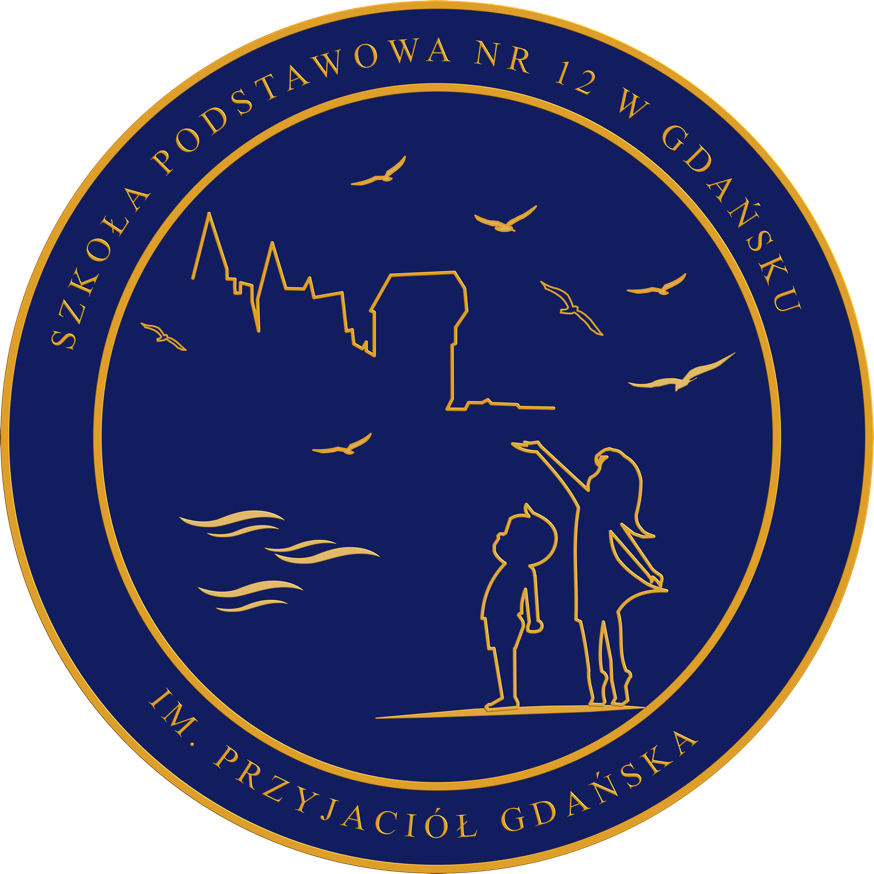 STATUTSZKOŁY PODSTAWOWEJ NR 12 W GDAŃSKUimienia Przyjaciół GdańskaSpis treściROZDZIAŁ 1. Postanowienia ogólne ROZDZIAŁ 2. Cele i zadania szkołyROZDZIAŁ 3. Organy szkoły i ich kompetencje ROZDZIAŁ 4. Organizacja pracy szkołyROZDZIAŁ 5. Zadania nauczycieli i innych pracownikówROZDZIAŁ 6. Szczegółowe warunki i sposoby oceniania wewnątrzszkolnego ROZDZIAŁ 7. Ocenianie w klasach I-IIIROZDZIAŁ 8. Ocenianie w klasach IV-VIIIROZDZIAŁ 9. Warunki i tryb uzyskiwania wyższej niż przewidywana rocznej oceny      klasyfikacyjnej oraz wyższej niż przewidywana przez wychowawcę rocznej oceny zachowaniaROZDZIAŁ 10. Klasyfikacja i terminy klasyfikacjiROZDZIAŁ 11. Prawa i obowiązki uczniówROZDZIAŁ 12. Sprawdzian ósmoklasistyROZDZIAŁ 13. Postanowienia końcoweRozdział 1POSTANOWIENIA OGÓLNE§1.Szkoła Podstawowa nr 12 im. Przyjaciół Gdańska w Gdańsku, ul. Człuchowska 6, jest ośmioletnią szkołą podstawową, działającą na podstawie następujących dokumentów:Konstytucja RP;Ustawa z dnia 14 grudnia 2016 r. Prawo oświatowe (Dz. U. z 2017 r., poz. 59);Ustawa z dnia 14 grudnia 2016 r. Przepisy wprowadzające ustawę Prawo Oświatowe (Dz. U. z 2017 r., poz. 60);Ustawa z dnia 7 września 1991 r. o systemie oświaty (Dz. U. z 2016 r., poz. 1943 i 1082 ze zmianami);Rozporządzenie Ministra Edukacji Narodowej z dnia 3 sierpnia 2017 r. w sprawie oceniania, klasyfikowania i promowania uczniów i słuchacz w szkołach publicznych (Dz. U. z 2017 r. poz. 1534);Konwencja o prawach dziecka przyjęta przez Zgromadzenie Ogólne Narodów Zjednoczonych dnia 20 listopada 1989 r. (Dz. U. z 1991 r. Nr 120, poz. 526 ze zmianami);Ustawa z dnia 12 kwietnia 2019 r. o opiece zdrowotnej nad uczniami. §2.Siedziba szkoły mieści się przy ul. Człuchowskiej 6 w Gdańsku.Szkoła nosi imię Przyjaciół Gdańska.Oddziały przedszkolne realizują roczne przygotowanie przedszkolne w budynku przedszkola przy ul. Człuchowskiej 4.§3.Organem prowadzącym szkołę jest Gmina Miasto Gdańsk, z siedzibą w Urzędzie Miejskim w Gdańsku, ul. Nowe Ogrody 8/12, 80-803 Gdańsk.Nadzór pedagogiczny nad szkołą sprawuje Pomorski Kurator Oświaty.Edukacja w szkole przebiega w dwóch etapach edukacyjnych:Klasy I- III: pierwszy etap edukacyjny;Klasy IV- VIII: drugi etap edukacyjny.Nauka w szkole kończy się egzaminem ósmoklasisty.§4.1.	Ilekroć w dalszej części statutu jest mowa o:szkole – należy przez to rozumieć Szkołę Podstawową nr 12 im. Przyjaciół Gdańska z siedzibą w Gdańsku przy ulicy Człuchowskiej 6, 80-180 Gdańsk;oddziale przedszkolnym – należy przez to rozumieć roczne przygotowanie przedszkolne zorganizowane w szkole podstawowej;dyrektorze – należy przez to rozumieć dyrektora Szkoły Podstawowej nr 12 im. Przyjaciół Gdańska z siedzibą w Gdańsku przy ulicy Człuchowskiej 6, 80-180 Gdańsk;zastępcy dyrektora – należy przez to rozumieć zastępcę dyrektora Szkoły Podstawowej nr 12 im. Przyjaciół Gdańska z siedzibą w Gdańsku przy ulicy Człuchowskiej 6, 80-180 Gdańsk;radzie pedagogicznej – należy przez to rozumieć (organ szkoły, o którym mowa w art. 69 Ustawy) radę pedagogiczną Szkoły Podstawowej nr 12 z siedzibą w Gdańsku przy ulicy Człuchowskiej 6;uczniach – należy przez to rozumieć dzieci realizujące roczne przygotowanie przedszkolne oraz uczniów klas I-VIII szkoły podstawowej;rodzicach – należy przez to rozumieć także prawnych opiekunów dziecka oraz osoby (podmioty) sprawujące pieczę zastępczą nad dzieckiem;wychowawcy – należy przez to rozumieć nauczyciela, któremu opiece powierzono oddział w szkole lub oddziale przedszkolnym;nauczycielach – należy przez to rozumieć pracowników pedagogicznych zatrudnionych w Szkole Podstawowej nr 12 im. Przyjaciół Gdańska z siedzibą w Gdańsku przy ulicy Człuchowskiej 6, 80-180 Gdańsk;samorządzie uczniowskim– należy przez to rozumieć (organ szkoły, o którym mowa w art. 85 Ustawy) samorząd uczniowski Szkoły Podstawowej nr 12 w Gdańsku;organie sprawującym nadzór pedagogiczny – należy przez to rozumieć Pomorskiego Kuratora Oświaty;organie prowadzącym – należy przez to rozumieć Gminę Miasta Gdańsk z siedzibą w Gdańsku przy ul. Nowe Ogrody 8/ 12, 80-803 Gdańsk; dzienniku – należy przez to rozumieć elektroniczny dziennik lekcyjny dostępny pod adresem: https://uonetplus.edu.gdansk.pl/gdansk/Start.mvc/Index;PZO – należy przez to rozumieć przedmiotowe zasady oceniania określające szczegółowe warunki i sposoby oceniania uczniów na poszczególnych zajęciach dydaktycznych określane indywidualnie przez nauczycieli prowadzących te zajęcia;statucie – należy przez to rozumieć statut Szkoły Podstawowej nr 12 im. Przyjaciół Gdańska w Gdańsku;IPET – należy przez to rozumieć Indywidualny Program Edukacyjno – Terapeutyczny;WOPFU – należy przez to rozumieć Wielospecjalistyczną Ocenę Poziomu Funkcjonowania Ucznia;SDZ – należy przez to rozumieć szkolne doradztwo zawodowe. §5Szkoła używa pieczęci urzędowych o treści: Szkoła Podstawowa nr12 w Gdańsku im.   Przyjaciół Gdańska. Szkoła używa również innych pieczęci zgodnie z wykazem i wzorami znajdującymi się w ewidencji pieczęci. Wymienione w ust. 1 i 2 pieczęci mogą być używane tylko przez osoby do tego upoważnione. §6Szkoła Podstawowa nr 12 w Gdańsku jest szkołą publiczną, ośmioklasową z oddziałami przedszkolnymi. Siedzibą szkoły jest budynek w Gdańsku przy ul. Człuchowskiej 6.Szkoła posiada własny ceremoniał, symboliczny klucz i poczet sztandarowy. Organem prowadzącym Szkołę Podstawową nr 12 jest Gmina Miasto Gdańsk.Organem sprawującym nadzór pedagogiczny nad szkołą jest Pomorskie                                                           Kuratorium Oświaty w Gdańsku.Szkoła działa jako jednostka budżetowa.Obwód szkoły określony jest przez organ prowadzący.Organami szkoły są: rada pedagogiczna, dyrektor szkoły, rada rodziców, samorząd uczniowski.Szkoła należy do sieci Szkół Promujących Zdrowie.Obsługę finansową szkoły prowadzi GCUW z siedzibą w Gdańsku, al. gen. Józefa Hallera 16/18, 80-426 Gdańsk. Rozdział 2CELE I ZADANIA SZKOŁY§7Działalność edukacyjna szkoły określona jest przez:szkolny zestaw programów nauczania;szkolny program wychowawczo-profilaktyczny.Szkoła realizuje cele i zadania wynikające z przepisów prawa oświatowego oraz uwzględniające program wychowawczo-profilaktyczny szkoły obejmujący treści i działania o charakterze wychowawczym skierowane do uczniów oraz treści i działania   o charakterze profilaktycznym dostosowane do potrzeb rozwojowych uczniów, przygotowane w oparciu o przeprowadzoną diagnozę potrzeb i problemów występujących w społeczności szkolnej, skierowane do uczniów, nauczycieli i rodziców.Szkoła w szczególności realizuje następujące cele:zapewnia opanowanie wymaganych pojęć i zdobywanie rzetelnej wiedzy na poziomie umożliwiającym co najmniej kontynuację nauki na następnym etapie kształcenia;zapewnia opiekę i wspomaga rozwój dziecka w przyjaznym, bezpiecznym i zdrowym środowisku; wprowadza uczniów i wychowanków w świat wartości, w tym: współpracy, solidarności, altruizmu, patriotyzmu, szacunku dla ludzi i przyrody; kształtuje potrzeby i umiejętności dbania o zdrowie i sprawność fizyczną; wyrabia czujność wobec zagrożeń dla zdrowia fizycznego i psychicznego; prowadzi działalność wychowawczą i profilaktyczną wśród dzieci i młodzieży zagrożonych uzależnieniem;umacnia wiarę dziecka we własne siły i w zdolność osiągania wartościowych i ważnych celów oraz umożliwia rozwijanie uzdolnień i indywidualnych zainteresowań uczniów i wychowanków; umacnia poczucie tożsamości narodowej, regionalnej, etnicznej, językowej i religijnej oraz umożliwia poznawanie dziedzictwa kultury narodowej w perspektywie kultury europejskiej; rozwija takie kompetencje, jak: kreatywność, otwartość, aktywność; wspiera uczniów w rozpoznawaniu własnych predyspozycji i określaniu drogi dalszej edukacji; kształtuje świadomość ekologiczną;umożliwia dzieciom należącym do mniejszości narodowych i etnicznych oraz uchodźcom podtrzymywanie i rozwijanie poczucia tożsamości narodowej, etnicznej i językowej;zapewnia dzieciom należącym do mniejszości narodowych i etnicznych oraz uchodźcom integrację ze środowiskiem szkolnym, w tym wsparcie w pokonaniu trudności adaptacyjnych związanych z różnicami kulturowymi lub ze zmianą środowiska edukacyjnego.§8Zadaniami szkoły są w szczególności: organizowanie bezpłatnych obowiązkowych zajęć lekcyjnych, nieobowiązkowych zajęć pozalekcyjnych, ze szczególnym uwzględnieniem potrzeb rozwojowych uczniów;realizowanie treści zawartych w podstawie programowej: edukacji przedszkolnej, wczesnoszkolnej oraz poszczególnych przedmiotów w klasach IV-VIII; tworzenie warunków umożliwiających wychowankom swobodny rozwój, zabawę i odpoczynek w poczuciu bezpieczeństwa; dostosowywanie treści, metod i organizacji nauczania do możliwości psychofizycznych uczniów; realizacja programów dydaktyczno-wychowawczych uzupełniających treści zawarte w podstawach programowych; realizowanie zapisów zawartych w programie wychowawczo-profilaktycznym    szkoły ustalonym na dany rok szkolny; zapewnienie bezpieczeństwa uczniom w czasie przebywania w szkole; udzielanie uczniom i ich rodzicom pomocy psychologiczno-pedagogicznej, kierowanie na badania specjalistyczne do odpowiednich placówek; zapewnienie opieki uczniom niepełnosprawnym i przewlekle chorym, w tym indywidualnego nauczania oraz zindywidualizowanej ścieżki kształcenia;umożliwianie uczniom (w miarę możliwości szkoły) rozwijania własnych zainteresowań poprzez udział w zajęciach pozalekcyjnych, konkursach i zawodach sportowych; umożliwienie uczniom udziału w pracach samorządu uczniowskiego; kształtowanie u uczniów postaw prospołecznych, w tym poprzez możliwość w działaniach z zakresu wolontariatu; organizowanie szkolnego systemu doradztwa zawodowego; prowadzenie działalności wychowawczej i zapobiegawczej wśród uczniów zagrożonych uzależnieniem; wspomaganie wychowawczej i opiekuńczej roli rodziny; wspieranie uczniów, którym z przyczyn rozwojowych, rodzinnych lub losowych potrzebna jest pomoc;współdziałanie z poradnią psychologiczno-pedagogiczną oraz innymi instytucjami świadczącymi poradnictwo i specjalistyczną pomoc dzieciom i ich rodzicom. W celu zapobiegania i przeciwdziałania zagrożeniu uczniów i wychowanków przestępczością i demoralizacją, w szkole wdrożono Szkolne Procedury.Szkoła realizuje swoje zadania w szczególności w formie: zajęć dydaktyczno-wychowawczych; zajęć specjalistycznych; zajęć opiekuńczych; konkursów i zawodów; uroczystości szkolnych; imprez okolicznościowych; wycieczek; zdalnej (z wykorzystaniem metod i technik nauczania na odległość) – w szczególnych przypadkach. Do realizacji swoich zadań szkoła posiada: pomieszczenia do nauki z niezbędnym wyposażeniem: sale przedszkolne, sale lekcyjne, gabinety specjalistów: logopedy, pedagoga, psychologa;bibliotekę szkolną; pracownię komputerową; pracownię chemiczną; świetlicę szkolną; gabinet profilaktyki zdrowotnej; sekretariat; gabinet dyrektora; gabinet zastępcy dyrektora; zespół urządzeń sportowych i rekreacyjnych w tym: sala gimnastyczna, zewnętrzne boisko szkolne i plac zabaw; stołówkę szkolną; pomieszczenia sanitarno-higieniczne i szatnie.§ 9Pomoc psychologiczno-pedagogiczna udzielana jest uczniowi lub wychowankowi i polega na rozpoznawaniu i zaspokajaniu jego indywidualnych potrzeb rozwojowych i edukacyjnych oraz na rozpoznawaniu jego indywidualnych możliwości psychofizycznych wynikających w szczególności: z niepełnosprawności;  z niedostosowania społecznego; z zagrożenia niedostosowaniem społecznym; z zaburzeń́ zachowania lub emocji;ze szczególnych uzdolnień; ze specyficznych trudności w uczeniu się;z deficytów kompetencji i zaburzeń sprawności językowych; z choroby przewlekłej; z sytuacji kryzysowych lub traumatycznych; z niepowodzeń edukacyjnych; z zaniedbań środowiskowych związanych z sytuacją bytową ucznia i jego rodziny, sposobem spędzania czasu wolnego i kontaktami środowiskowymi; z trudności adaptacyjnych związanych z różnicami kulturowymi lub ze zmianą środowiska edukacyjnego, w tym związanych z wcześniejszym kształceniem                za granicą lub ze zmianą kraju zamieszkania.  W oddziałach I-VIII, w zależności od indywidualnych potrzeb ucznia, pomoc psychologiczno-pedagogiczna udzielana jest w trakcie bieżącej pracy z uczniem oraz w szczególności w formie:  zajęć rozwijających uzdolnienia; zajęć rozwijających umiejętności uczenia się; zajęć dydaktyczno-wyrównawczych; zajęć specjalistycznych: zajęć korekcyjno-kompensacyjnych, logopedycznych, rozwijających kompetencje emocjonalno-społeczne oraz innych zajęć o charakterze terapeutycznym; zajęć związanych z wyborem kierunku kształcenia i zawodu; porad i konsultacji; warsztatów; rewalidacji indywidualnej; nauczania indywidualnego;zindywidualizowanej ścieżki kształcenia.W oddziałach przedszkolnych pomoc psychologiczno-pedagogiczna jest udzielana w trakcie bieżącej pracy z wychowankiem oraz w formie: zajęć rozwijających uzdolnienia; zajęć logopedycznych, kompensacyjno-korekcyjnych, rozwijających kompetencje emocjonalno-społeczne oraz innych zajęć o charakterze terapeutycznym; porad i konsultacji; wczesnego wspomagania rozwoju. §10Umożliwiając realizację obowiązku przygotowania przedszkolnego, szkoła: zapewnia bezpłatne nauczanie w zakresie ramowego planu nauczania; cykl nauczania trwa jeden rok; zatrudnia nauczycieli posiadających kwalifikacje określone w odrębnych przepisach;wdraża ustalone dla oddziałów przedszkolnych treści zawarte w podstawie programowej i ramowym planie nauczania. Umożliwiając realizację obowiązku szkolnego, szkoła:zapewnia bezpłatne nauczanie w zakresie ramowych planów nauczania. Cykl nauczania trwa osiem lat. Dzieli się on na dwa etapy:etap pierwszy – klasy I-III, edukacja wczesnoszkolna,etap drugi – klasy IV-VIII; zatrudnia nauczycieli posiadających kwalifikacje określone w odrębnych przepisach;wdraża treści zawarte w podstawie programowej i ramowym planie nauczania. §11Szkoła wykonuje swoje zadania z uwzględnieniem zasad bezpieczeństwa oraz zasad promocji i ochrony zdrowia poprzez realizację programu wychowawczo-profilaktycznego opracowywanego na dany rok szkolny. Szkolny program wychowawczo-profilaktyczny określa cele i zadania przewidziane do realizacji w danym roku szkolnym. Na podstawie szkolnego programu wychowawczo-profilaktycznego wychowawcy oddziałów przedszkolnych oraz klas I-VIII opracowują roczne plany wychowawczo-profilaktyczne. Szkolny program wychowawczo-profilaktyczny realizowany jest we współpracy z rodzicami oraz instytucjami wspierającymi działalność szkoły. Rozdział 3ORGANY SZKOŁY I ICH KOMPETENCJE§12Organami szkoły są:dyrektor;rada pedagogiczna;rada rodziców;samorząd uczniowski.Organy szkoły ściśle współpracują ze sobą.§13Dyrektor szkoły jest kierownikiem zakładu pracy dla zatrudnionych w szkole nauczycieli i pracowników szkoły niebędących nauczycielami, reprezentuje szkołę na zewnątrz, a w szczególności:kieruje placówką oświatową;sprawuje opiekę i zapewnia bezpieczeństwo uczniom w czasie zajęć organizowanych przez szkołę oraz stwarza warunki harmonijnego rozwoju psychofizycznego poprzez aktywne działania prozdrowotne;realizuje uchwały rady rodziców oraz rady pedagogicznej;w wykonywaniu swoich zadań współpracuje z radą rodziców, radą pedagogiczną, rodzicami i samorządem uczniowskim, związkami zawodowymi działającymi w szkole w ramach ich kompetencji;współdziała ze szkołami wyższymi oraz zakładami kształcenia nauczycieli w zakresie organizacji praktyk pedagogicznych;przewodniczy radzie pedagogicznej;przygotowuje i prowadzi zebrania rady pedagogicznej,wstrzymuje wykonanie uchwał podjętych przez radę pedagogiczną, niezgodnych    z prawem, zawiadamiając o tym organ prowadzący i kuratorium oświaty;	jest organem administracji państwowej:decyduje o wcześniejszym przyjęciu dziecka do szkoły bądź odroczeniu obowiązku szkolnego, wyraża zgodę na realizację obowiązku szkolnego lub obowiązku przygotowania przedszkolnego poza szkołą,może zezwolić na spełnianie przez ucznia obowiązku szkolnego i obowiązku nauki poza szkołą,zezwala na indywidualny program lub tok nauki,całkowicie zwalnia ucznia z zajęć wychowania fizycznego na podstawie opinii lekarza o braku możliwości uczestniczenia ucznia w zajęciach wychowania fizycznego przez okres wskazany w opinii lub zwalnia ucznia z wykonywania określonych ćwiczeń fizycznych na podstawie opinii lekarza o ograniczonych możliwościach wykonywania przez ucznia ćwiczeń (ze wskazaniem ćwiczeń, których uczeń nie może wykonywać oraz przez jaki okres),wyznacza termin egzaminu klasyfikacyjnego dla ucznia oraz termin egzaminu poprawkowego do dnia zakończenia rocznych zajęć dydaktyczno-wychowawczych,organizuje pomoc psychologiczno-pedagogiczną w szkole,decyduje o objęciu ucznia zajęciami dydaktyczno-wyrównawczymi, zajęciami specjalistycznymi;odpowiada za dydaktyczny i wychowawczy poziom szkoły:dopuszcza zaproponowany przez nauczyciela program nauczania do użytku szkolnego, po zasięgnięciu opinii rady pedagogicznej,może tworzyć zespoły wychowawcze, zespoły przedmiotowe lub inne zespoły problemowo-zadaniowe i powołuje przewodniczących tych zespołów;wspomaga rozwój zawodowy nauczyciela:ocenia dorobek zawodowy nauczyciela,opracowuje wieloletni plan doskonalenia zawodowego nauczycieli;sprawuje nadzór pedagogiczny, przeprowadza kontrolę, a ponadto:inspiruje i wspomaga nauczycieli w spełnianiu przez nich wymagań w zakresie jakości pracy szkoły oraz podejmowaniu nowatorstwa pedagogicznego,przekazuje wyniki i wnioski z przeprowadzonego nadzoru radzie pedagogicznej oraz radzie rodziców,gromadzi informacje o pracy nauczycieli w celu dokonywania oceny ich pracy,ocenia pracę nauczycieli,przedstawia radzie pedagogicznej ogólne wnioski wynikające ze sprawowanego nadzoru pedagogicznego;jest pracodawcą i kierownikiem zakładu pracy:powierza funkcję wicedyrektora szkoły oraz odwołuje go z tej funkcji,zatrudnia i zwalnia nauczycieli oraz innych pracowników szkoły,organizuje pracę w szkole, opracowuje regulamin pracy,opracowuje projekt arkusza organizacyjnego szkoły,opracowuje projekt planu finansowego szkoły; ponosi odpowiedzialność za prawidłowe wykorzystanie środków finansowych,tworzy i zatwierdza roczny plan finansowy środków specjalnych,właściwie gospodaruje mieniem szkoły,stwarza bezpieczne i higieniczne warunki pracy i nauki w szkole,stwarza warunki do działania w szkole wolontariuszy, stowarzyszeń i innych organizacji, których celem jest działalność wychowawcza lub rozszerzanie i wzbogacanie form działalności dydaktycznej, wychowawczej i opiekuńczej szkoły za zgodą rodziców/ prawnych opiekunów,w sytuacji konfliktu pracownik szkoły – pracodawca, dyrektor zwraca się                                z prośbą o rozwiązanie konfliktu do organów prowadzącego i nadzorującego,przyznaje nagrody i wymierza kary porządkowe, występuje z wnioskami w sprawie nagród, odznaczeń i innych wyróżnień dla nauczycieli oraz pozostałych pracowników zgodnie z regulaminami;odpowiada za realizację zaleceń wynikających z orzeczenia o potrzebie kształcenia specjalnego ucznia;współpracuje z pracownikami opieki medycznej;dyrektor występuje do kuratora oświaty z wnioskiem o przeniesienie ucznia spoza rejonu do innej szkoły po wyczerpaniu, w stosunku do ucznia, wszystkich możliwych oddziaływań wychowawczych zastosowanych przez wychowawcę klasy, pedagoga i psychologa szkolnego, dyrektora szkoły, instytucje współpracujące ze szkołą, poradnie specjalistyczne, policję, kuratora, opiekuna rodziny i innych;  dyrektor może wystąpić do kuratora o przeniesienie ucznia spoza rejonu do innej szkoły w szczególności, gdy: uczeń naraża siebie na niebezpieczeństwo, a podejmowane środki zaradcze nie przynoszą efektów,uczeń naraża innych na niebezpieczeństwo, a podejmowane przez szkołę różnorodne działania nie zmniejszają tego niebezpieczeństwa,zachowanie ucznia wpływa demoralizująco na innych uczniów,  uczeń rażąco narusza zasady współżycia społecznego, a zachowanie ucznia wykracza poza ustalone normy społeczne,wszelkie działania naprawcze zastosowane wobec tego ucznia i jego rodziny, wielokrotnie podejmowane, udokumentowane, nie przynoszą poprawy w obszarze zagrożeń dla zdrowia i życia,inne występujące przypadki, powodujące zagrożenia dla życia i zdrowia uczniów szkoły;w przypadku nieobecności dyrektora szkoły jego obowiązki przejmuje zastępca dyrektora szkoły lub inny nauczyciel szkoły zatwierdzony przez organ prowadzący. §14W skład rady pedagogicznej wchodzą wszyscy nauczyciele zatrudnieni w szkole. Posiedzenia rady pedagogicznej są tajne i mogą brać w nich udział jedynie grono pedagogiczne. W szczególnie uzasadnionych przypadkach w posiedzeniach rady pedagogicznej mogą brać udział osoby spoza grona, jednak zobowiązane są do wcześniejszego poświadczenia na piśmie zachowania tajemnicy przebiegu rady. Przewodniczącym rady pedagogicznej jest dyrektor. Do kompetencji stanowiących rady pedagogicznej należy:zatwierdzanie planów pracy szkoły po zaopiniowaniu przez radę rodziców;podejmowanie uchwał w sprawie wyników klasyfikacji i promocji uczniów;podejmowanie uchwał w sprawie eksperymentów i innowacji pedagogicznych w szkole, po zaopiniowaniu ich projektów przez radę pedagogiczną; ustalanie organizacji doskonalenia zawodowego nauczycieli szkoły;podejmowanie uchwał w sprawach skreślenia z listy uczniów ucznia spoza rejonu po wyrażeniu zgody przez kuratora oświaty;ustalanie sposobu wykorzystania wyników nadzoru pedagogicznego, w tym sprawowanego nad szkołą przez organ sprawujący nadzór pedagogiczny, w celu doskonalenia pracy szkoły.Rada pedagogiczna opiniuje w szczególności:organizację pracy szkoły, w tym tygodniowy rozkład zajęć, plan doskonalenia i dokształcania zawodowego nauczycieli;projekt planu finansowego szkoły;wnioski dyrektora o przyznanie nauczycielom odznaczeń, nagród i innych wyróżnień;propozycje dyrektora szkoły w sprawach przydziału nauczycielom stałych prac i zajęć w ramach wynagrodzenia zasadniczego oraz dodatkowo płatnych zajęć dydaktycznych, wychowawczych i opiekuńczych.Dyrektor szkoły wstrzymuje wykonanie uchwał rady pedagogicznej niezgodnych z przepisami prawa.O wstrzymaniu wykonania uchwały dyrektor niezwłocznie zawiadamia organ prowadzący szkołę, organ sprawujący nadzór pedagogiczny oraz radę pedagogiczną.Organ sprawujący nadzór pedagogiczny uchyla uchwałę w razie stwierdzenia jej niezgodności z przepisami prawa po zasięgnięciu opinii organu prowadzącego szkołę, a rozstrzygnięcie organu sprawującego nadzór pedagogiczny jest ostateczne.Rada pedagogiczna przygotowuje projekt statutu szkoły albo jego zmian.Rada pedagogiczna może wystąpić z wnioskiem o odwołanie nauczyciela ze stanowiska dyrektora lub z innego stanowiska kierowniczego w szkole.W przypadku wystąpienia z wnioskiem o odwołanie nauczyciela ze stanowiska dyrektora organ uprawniony do odwołania jest obowiązany przeprowadzić postępowanie wyjaśniające i powiadomić o jego wyniku radę pedagogiczną w ciągu 14 dni od dnia otrzymania wniosku.Uchwały rady pedagogicznej są podejmowane większością głosów w obecności co najmniej połowy jej członków.Zebrania rady pedagogicznej są protokołowane.Wszystkie osoby biorące udział w zebraniu rady pedagogicznej są obowiązane do nieujawniania spraw poruszanych na zebraniu rady pedagogicznej, które mogą naruszać dobra osobiste uczniów lub ich rodziców, a także nauczycieli i innych pracowników szkoły lub placówki. Osoby, które nie są członkami rady pedagogicznej przed uczestnictwem w jej posiedzeniu są za każdym razem zobowiązane do podpisania dokumentu o bezwzględnym zachowaniu tajemnicy rady pedagogicznej i odpowiedzialności związanej z jej niedotrzymaniem. §15W szkole działa rada rodziców, autonomiczny organ niezależny od dyrektora szkoły, stanowiąca reprezentację ogółu rodziców uczniów.W skład rady rodziców wchodzi jeden przedstawiciel każdego oddziału klasowego.W wyborach jednego ucznia reprezentuje jeden rodzic.Rada rodziców uchwala regulamin swojej działalności, który nie może być sprzeczny ze statutem szkoły, w regulaminie określa:wewnętrzną strukturę i tryb pracy,szczegółowy tryb przeprowadzenia wyborów;Rada rodziców może występować do dyrektora i innych organów szkoły, organu prowadzącego    szkołę    oraz   organu    sprawującego    nadzór   pedagogiczny z wnioskami i opiniami we wszystkich sprawach szkoły.W celu wspierania działalności statutowej szkoły rada rodziców może gromadzić fundusze z dobrowolnych składek rodziców oraz innych źródeł.Do kompetencji rady rodziców należy:opiniowanie programu wychowawczo- profilaktycznego szkoły;opiniowanie projektu planu finansowego składanego przez dyrektora szkoły.Jeżeli rada rodziców w terminie 30 dni od dnia rozpoczęcia roku szkolnego nie uzyska porozumienia z radą pedagogiczną w sprawie programu wychowawczo- profilaktycznego szkoły lub placówki, program ten ustala dyrektor szkoły w uzgodnieniu z organem sprawującym nadzór pedagogiczny.Program ustalony przez dyrektora szkoły obowiązuje do czasu uchwalenia programu przez radę rodziców w porozumieniu z radą pedagogiczną.§16Samorząd uczniowski reprezentuje swoje interesy wobec dyrektora, rady pedagogicznej, rady rodziców.Samorząd tworzą wszyscy uczniowie.Samorząd działa i wybiera swoje organa na podstawie regulaminu.Regulamin nie może być sprzeczny ze statutem szkoły.Samorząd uczniowski może przedstawiać dyrektorowi szkoły, radzie pedagogicznej opinie i wnioski we wszystkich sprawach związanych ze szkołą, a w szczególności tych, które dotyczą realizacji podstawowych praw uczniowskich, ma więc prawo do:zapoznawania się̨ z programem nauczania, jego treścią̨, celami i stawianymi wymaganiami; jawnej i umotywowanej oceny postępów w nauce i zachowaniu; organizowania działalności kulturalnej, oświatowej, sportowej oraz rozrywkowej zgodnie z własnymi potrzebami i możliwościami organizacyjnymi w porozumieniu z dyrektorem. Samorząd uczniowski w porozumieniu z dyrektorem szkoły podejmuje działania w zakresie wolontariatu.Działania wolontariatu odbywają się pod opieką wyznaczonego nauczyciela lub nauczycieli.Działania wolontariatu mogą odbywać się we współpracy z innymi instytucjami.Dyrektor szkoły ma prawo zawiesić lub uchylić postanowienia samorządu, jeżeli są one sprzeczne z prawem szkolnym lub celami wychowawczymi szkoły. §17Wszystkie organy szkoły mają prawo do:swobodnego działania i podejmowania decyzji w	granicach swoich kompetencji określonych ustawą i szczegółowo w statucie szkoły;bieżącej wymiany informacji o podejmowanych i planowanych działaniach lub decyzjach;realizacji wniosków i uchwał z posiedzeń organów szkoły.Szkoła zapewnia wymianę informacji pomiędzy organami szkoły poprzez:zamieszczanie informacji na szkolnej tablicy ogłoszeń;wspólne spotkania;zapraszanie dyrektora szkoły na zebrania rady rodziców lub samorządu uczniowskiego, a przedstawicieli rady rodziców czy samorządu uczniowskiego na niektóre posiedzenia rady pedagogicznej; ustalania godzin przyjęć interesantów przez poszczególne organy szkoły.Spory między organami szkoły rozstrzyga dyrektor szkoły, o ile nie jest stroną.Decyzja o rozstrzygnięciu sporu powinna mieć formę pisemną.Strony mogą się odwołać w terminie 3 dni od dnia otrzymania decyzji do organu prowadzącego szkołę lub organu sprawującego nadzór pedagogiczny w zależności od charakteru sporu.Spory pomiędzy dyrektorem szkoły a innymi organami szkoły rozstrzyga organ prowadzący szkołę lub organ sprawujący nadzór pedagogiczny, w zależności od charakteru sporu.Rozdział 4ORGANIZACJA PRACY SZKOŁY§18Harmonogram każdego roku szkolnego szczegółowo określają̨ odrębne przepisy.Szczegółową̨ organizację nauczania, wychowania i opieki w danym roku szkolnym określa arkusz organizacji szkoły. Dyrektor przekazuje arkusz organizacji szkoły zaopiniowany przez zakładowe organizacje związkowe w terminie do dnia 21 kwietnia danego roku organowi prowadzącemu szkołę. Organ prowadzący szkołę zatwierdza arkusz organizacji szkoły w terminie do dnia 29 maja danego roku. Arkusz organizacyjny nowelizowany jest aneksem zmieniającym pierwotny dokument. § 19Podstawową jednostką organizacyjną szkoły jest oddział.Obowiązkiem szkolnym objęte są dzieci od 7 roku życia. Dziecko ma prawo do rozpoczęcia nauki szkolnej od 6 roku życia, jeżeli poradnia psychologiczno-pedagogiczna wyraziła zgodę̨ na wcześniejsze przyjęcie do szkoły lub pozwalają na to inne regulacje prawne. Do szkoły przyjmuje się dzieci w wyniku rekrutacji przeprowadzanej przez Gminę Gdańsk:zamieszkałe w obwodzie szkoły; spoza obwodu szkoły – na pisemną prośbę rodziców za zgodą dyrektora szkoły. O przyjęciu dziecka do danego oddziału decyduje dyrektor. O przyjęciu dziecka do szkoły w trakcie roku szkolnego, w tym do klas pierwszych, decyduje dyrektor, z wyjątkiem dzieci zamieszkałych w obwodzie szkoły, które są przyjmowane z urzędu, zgodnie z odrębnymi przepisami. W przypadku przyjęcia do szkoły dziecka spoza jej obwodu, dyrektor zawiadamia dyrektora szkoły, w której obwodzie dziecko mieszka. Dyrektor ma prawo cofnąć decyzję o przyjęciu dziecka spoza obwodu, jeżeli dziecko rażąco łamie zasady przyjęte w szkole. Istnieje możliwość odroczenia obowiązku szkolnego każdemu dziecku, jeśli jest to uzasadnione jego potrzebami rozwojowymi:dla dzieci nieposiadających orzeczenia o potrzebie kształcenia specjalnego - o 1 rok;dla dzieci posiadających orzeczenie – nie dłużej niż do końca roku szkolnego w roku kalendarzowym, w którym dziecko kończy 9 lat.§20Organizację oddziału przedszkolnego dla dzieci objętych obowiązkowym rocznym przygotowaniem przedszkolnym w danym roku szkolnym uwzględnia arkusz organizacyjny szkoły.W oddziale przedszkolnym obowiązuje szczegółowy rozkład dnia opracowany przez nauczyciela oddziału przedszkolnego na podstawie ramowego rozkładu dnia ustalonego przez dyrektora szkoły z uwzględnieniem potrzeb i zainteresowań dzieci.Szczegółowy rozkład dnia podaje się do wiadomości rodziców dzieci.Liczba dzieci w oddziale przedszkolnym nie może przekroczyć 25.Oddział przedszkolny pracuje od poniedziałku do piątku przez 10 godzin dziennie z wyłączeniem dni ustawowo wolnych od pracy oraz określonych w kalendarzu pracy szkoły terminach przerw w pracy oddziału przedszkolnego.W oddziale przedszkolnym, o ile zachodzi taka potrzeba, organizuje się kształcenie dzieciom niepełnosprawnym na warunkach określonych w odrębnych przepisach.Na wniosek rodziców dyrektor szkoły może w oddziale przedszkolnym zorganizować zajęcia dodatkowe.Godzina zajęć w oddziale przedszkolnym trwa 60 minut.Czas trwania zajęć prowadzonych dodatkowo (religia, zajęcia umuzykalniające i inne) dostosowuje się do możliwości rozwojowych dzieci – ok. 30 minut.Dzieci z oddziału przedszkolnego mogą korzystać ze stołówki szkolnej na ogólnych zasadach określonych przez szkołę, w tym czasie opiekę zapewniają dzieciom wychowawcy oddziału przedszkolnego.Ogólne zasady oraz szczegółowe kryteria naboru do oddziału przedszkolnego ustala organ prowadzący szkolę i podaje do publicznej wiadomości.Rodzice zgłaszają dziecko do oddziału przedszkolnego w celu zapewniania realizacji obowiązkowego rocznego przygotowania przedszkolnego.Za zgodą organu prowadzącego do oddziału, o którym mowa w ust.1, mogą być przyjmowane również dzieci 5-letnie. O przyjęciu dziecka do oddziału przedszkolnego w szkole podstawowej w trakcie roku szkolnego decyduje dyrektor szkoły podstawowej, w której funkcjonuje ten oddział. Natomiast w przypadku przyjęcia dziecka do oddziału przedszkolnego w procesie postępowania rekrutacyjnego, rozstrzygnięcie wydaje powołana przez dyrektora komisja rekrutacyjna.W ciągu roku szkolnego, w przypadku wolnych miejsc, wpływające wnioski o przyjęcie dziecka od oddziału przedszkolnego rozpatruje dyrektor szkoły.Dziecko powracające z zagranicy jest przyjmowane do oddziału przedszkolnego na warunkach dotyczących obywateli polskich.§21Nauka w szkole podstawowej trwa 8 lat.Pierwszy etap edukacyjny to klasy I-III – edukacja wczesnoszkolna, drugi etap edukacyjny to klasy IV–VIII – nauczanie przedmiotowe.Zajęcia dydaktyczno-wychowawcze zaczynają się 1 września i kończą w najbliższy piątek po 20 czerwca.Jeżeli 1 września wypada w piątek lub w sobotę, to rozpoczęcie przypada na pierwszy poniedziałek.Rok szkolny podzielony jest na dwa okresy.Termin zakończenia pierwszego okresu ustala dyrektor lub odrębne przepisy.Drugi okres trwa do zakończenia zajęć dydaktyczno-wychowawczych.Zajęcia edukacyjne odbywają się od poniedziałku do piątku, rozpoczynają się o godzinie 7.30.Podstawową formą pracy szkoły są obowiązkowe i dodatkowe zajęcia edukacyjne prowadzone w systemie klasowo-lekcyjnym.Godzina lekcyjna trwa 45 minut.Godzina zajęć rewalidacyjnych dla uczniów niepełnosprawnych trwa 60 minut.W uzasadnionych przypadkach dopuszcza się prowadzenie zajęć w czasie krótszym niż 60 minut, zachowując ustalony dla ucznia łączny czas tych zajęć w okresie tygodniowym.Przerwy międzylekcyjne trwają po 5 i 10 minut, a przerwy obiadowe trwają po 20 minut. Szkoła może być organizatorem zajęć obowiązkowych odbywających się poza systemem klasowo-lekcyjnym – w formie wycieczek edukacyjnych na terenach niezagrożonych ekologicznie – oraz organizatorem kół zainteresowań, zajęć dydaktyczno-wyrównawczych.Zajęcia w przedszkolu, szkole lub placówce zawiesza się, na czas oznaczony, w razie wystąpienia na danym terenie:zagrożenia bezpieczeństwa uczniów w związku z organizacją i przebiegiem imprez ogólnopolskich lub międzynarodowych;temperatury zewnętrznej lub w pomieszczeniach, w których są prowadzone zajęcia z uczniami, zagrażającej zdrowiu uczniów;zagrożenia związanego z sytuacją epidemiologiczną;nadzwyczajnego zdarzenia zagrażającego bezpieczeństwu lub zdrowiu uczniów innego niż określone w pkt 1-3 - w przypadkach i trybie określonych w przepisach w sprawie bezpieczeństwa i higieny w publicznych i niepublicznych szkołach i placówkach oraz w przepisach wydanych na podstawie art. 32 ust. 11.W przypadku zawieszenia zajęć, na okres powyżej dwóch dni, dyrektor przedszkola, szkoły lub placówki organizuje dla uczniów zajęcia z wykorzystaniem metod i technik kształcenia na odległość. Zajęcia te są organizowane nie później niż od trzeciego dnia zawieszenia zajęć.Zajęcia dla uczniów odbywają się według następujących zasad: lekcje i zajęcia dodatkowe organizowane są poprzez platformę Microsoft Teams; materiały do pracy dla uczniów oraz prace samodzielne uczniów przekazywane są poprzez platformę Microsoft Teams i dziennik; uczniowie potwierdzają swoją obecność na zajęciach poprzez zgłaszanie się na wezwanie nauczyciela w trybie głosowym lub, jeśli to możliwe, w trybie wideo oraz poprzez aktywności podejmowane podczas zajęć; zajęcia odbywają się zgodnie z obowiązującym tygodniowym rozkładem zajęć z zachowaniem zasad dotyczących oceniania zapisanych w statucie.W oddziałach I-VIII, zgodnie z obowiązującymi przepisami rangi wyższej, zajęcia prowadzone są zdalnie na platformie MS Teams. Lekcje trwają 45 minut. §22W szkole funkcjonuje biblioteka szkolna, która:jest interdyscyplinarną pracownią szkolną, służącą realizacji potrzeb i zainteresowań uczniów;jest miejscem do realizacji zadań dydaktycznych i wychowawczych;służy doskonaleniu warsztatu pracy nauczyciela oraz popularyzowaniu wiedzy wśród rodziców;przygotowuje uczniów do samokształcenia oraz do korzystania z różnych typów bibliotek i środków informacji.Biblioteka czynna jest pięć dni w tygodniu, zgodnie z harmonogramem.Z biblioteki szkolnej mogą korzystać: uczniowie, nauczyciele i inni pracownicy szkoły oraz rodzice uczniów.Zasady udostępniania zbiorów biblioteki szkolnej:wypożyczenia odbywają się w godzinach pracy biblioteki szkolnej;we wszystkich pomieszczeniach biblioteki	obowiązuje cisza i zakaz spożywania posiłków i napojów;czytelnicy mają wolny dostęp do półek;uczeń wypożyczający książkę do domu jest zobowiązany ją szanować.Książki są wypożyczane na okres 2 tygodni, wypożyczenie na dłuższy czas należy uzgodnić z bibliotekarzem.Zgubioną lub zniszczoną książkę należy odkupić lub dostarczyć inną po uzgodnieniu         z nauczycielem bibliotekarzem.Przed zakończeniem roku szkolnego czytelnicy są zobowiązani zwrócić wszystkie książki do biblioteki w terminie wyznaczonym przez bibliotekarza.Funkcje biblioteki szkolnej to w szczególności:rozbudzanie	i rozwijanie potrzeb czytelniczych związanych z nauką                                 i zainteresowaniami uczniów;przygotowanie do korzystania z różnych źródeł informacji oraz z innych bibliotek;kształtowanie kultury czytelniczej;organizowanie działań mających na celu rozwijanie wrażliwości kulturowej                   i społecznej uczniów;wdrażanie czytelników do poszanowania książek,	czasopism i innych materiałów bibliotecznych;pomaganie rodzicom w rozwiązywaniu problemów wychowawczych poprzez wskazywanie literatury pedagogicznej;pomaganie nauczycielom w doskonaleniu zawodowym i pracy twórczej;wspomaganie uczniów szczególnie uzdolnionych	w poszukiwaniach czytelniczych;zapewnianie opieki uczniom niekorzystającym z nauki religii.§23Pozalekcyjną formą wychowawczo-opiekuńczej działalności szkoły jest świetlica.Ze świetlicy korzystają uczniowie klas I–III przebywający dłużej w szkole ze względu na czas pracy rodziców lub organizację dojazdu, uczniowie oczekujący na lekcje, na obiad, którzy nie uczęszczają na lekcje religii/etyki, zwolnieni z zajęć wychowania fizycznego.Przyjmowanie uczniów do świetlicy dokonuje się na podstawie pisemnego zgłoszenia rodziców dziecka, karty zgłoszenia do świetlicy szkolnej zawierającej w szczególności:wskazanie osób upoważnionych do odbioru dziecka ze świetlicy;sposób kontaktowania się z rodzicami.Zajęcia opiekuńczo-wychowawcze prowadzone są w grupach wychowawczych, które tworzone są w zależności od potrzeb z:grupy uczniów kilku oddziałów na tym samym poziomie edukacyjnym;grupy uczniów kilku oddziałów na różnych etapach edukacyjnych.Objęcie opieką świetlicy uczniów w danym roku szkolnym zależne jest od tygodniowego planu godzin klas I–III.W świetlicy prowadzone są zajęcia w grupach wychowawczych, których liczba nie przekracza 25 uczniów na jednego nauczyciela.Zajęcia prowadzone w świetlicy realizuje się zgodnie z rocznym programem pracy świetlicy spójnym z programem wychowawczo-profilaktycznym szkoły.Do zadań świetlicy należy w szczególności:organizowanie pomocy w nauce, tworzenie warunków do nauki własnej, przyzwyczajanie dzieci do samodzielnej pracy umysłowej, umożliwianie odrabiania zadań domowych;wspomaganie rozwoju osobowości	 dzieci	w zakresie ich	aktywności społecznej;organizowanie gier i zabaw ruchowych w pomieszczeniach i na powietrzu;ujawnianie i rozwijanie zainteresowań, zamiłowań i uzdolnień, organizowanie zajęć w tym zakresie;organizowanie kulturalnej rozrywki oraz kształtowanie kultury życia codziennego;upowszechnianie zasad kultury zdrowotnej, kształtowanie nawyków higieny i czystości;realizacja zadań szkolnego programu wychowawczo-profilaktycznego;współdziałanie z rodzicami, nauczycielami i wychowawcami dzieci uczęszczających do szkolnej świetlicy, pedagogiem szkolnym i dyrektorem szkoły;uwzględnianie potrzeb edukacyjnych i rozwojowych dzieci, ich możliwości psychofizycznych;zapewnienie opieki uczniom niekorzystającym z nauki religii/etyki.Po zajęciach świetlicowych dzieci są odbierane przez rodziców lub inne uprawnione osoby.Dziecko, które ukończyło 7 rok życia, może po zajęciach świetlicowych samo opuścić szkołę, jeśli rodzice wyrażą zgodę na piśmie.Szczegółowy sposób funkcjonowania świetlicy szkolnej określa regulamin pracy świetlicy, który uwzględnia zasady organizacji zajęć, ramowy rozkład zajęć, rozkład dnia i godzin pracy świetlicy.§24Dzieci klas 0–III mogą korzystać z zajęć FitKlasy.Liczba grup zależy od liczby godzin przyznanych szkole w danym roku przez organ prowadzący.Dzieci ze skierowaniami lekarskimi lub wynikami bilansu są kierowane do odpowiednich grup dyspanseryjnych.Zajęcia prowadzi nauczyciel ze specjalizacją do prowadzenia w/w zajęć.Liczba uczniów w grupie nie może przekraczać 12 osób.Podczas zajęć przestrzegane są zasady bezpieczeństwa i higieny.Rodzice uczniów z deficytami postawy są powiadomieni przez pielęgniarkę szkolną i wychowawcę klasy na początku roku szkolnego o potrzebie i możliwościach korzystania z zająć FitKlasy.§25Tygodniowy rozkład zajęć uwzględnia zasady ochrony zdrowia i higieny pracy, zgodny jest z wymogami higieny i procesu nauczania.Jest układany przez zespół nauczycieli powołany przez dyrektora szkoły, który pracuje pod przewodnictwem wicedyrektora szkoły. Tygodniowy rozkład zajęć klas I–III określa ogólny przydział czasu na poszczególne zajęcia wyznaczone planem nauczania.W ciągu dnia przestrzegany jest limit godzin zgodnie z przepisami prawa.W miarę możliwości przestrzega się równomierności liczby godzin w ciągu dnia.Godziny wychowania fizycznego odbywają się w różnych dniach tygodnia.§26W celu zapewnienia prawidłowej realizacji zadań opiekuńczych, w szczególności wspierania prawidłowego rozwoju uczniów, szkoła organizuje stołówkę.Szkoła zapewnia gorący posiłek w formie cateringu.Korzystanie z posiłków w stołówce szkolnej jest odpłatne.Korzystanie ze stołówki określa odrębny regulamin.§27Wewnątrzszkolny System Doradztwa Zawodowego (WSDZ) jest skierowany do uczniów, ich rodziców i nauczycieli. Zajęcia doradztwa zawodowego są organizowane i realizowane:w oddziałach przedszkolnych na zajęciach edukacyjnych wychowania przedszkolnego prowadzonych zgodnie z przyjętymi programami wychowania przedszkolnego;w klasach I – VI szkoły podstawowej na obowiązkowych zajęciach edukacyjnych z zakresu kształcenia ogólnego;w klasach VII i VIII szkoły podstawowej na obowiązkowych zajęciach edukacyjnych, na zajęciach z zakresu doradztwa zawodowego oraz zajęciach związanych z wyborem kierunku kształcenia i zawodu prowadzonych w ramach pomocy psychologiczno- pedagogicznej.Zajęcia z zakresu doradztwa zawodowego pomagają uczniom w poznaniu własnych predyspozycji zawodowych: osobowości, potrzeb, uzdolnień, zainteresowań, możliwości, w przygotowaniu do wejścia na rynek pracy i w złagodzeniu startu zawodowego.Uczeń ma możliwość dostępu do usług doradczych w celu wspólnego rozwiązania problemów edukacyjno-zawodowych, ponieważ środowisko szkolne odgrywa szczególną rolę w kształtowaniu decyzji zawodowej uczniów we wszystkich typach szkół.Wewnątrzszkolny system doradztwa zawodowego działa na zasadzie systematycznego   diagnozowania zapotrzebowania uczniów na informacje i udzielania pomocy w planowaniu dalszego kształcenia, a także gromadzenia, aktualizowania, udostępniania informacji edukacyjnych i zawodowych oraz wskazywania osobom zainteresowanym (uczniom, rodzicom, nauczycielom) rzetelnych informacji na poziomie regionalnym, ogólnokrajowym, europejskim i światowym na temat:sieci szkół ponadpodstawowych;rynku pracy;trendów rozwojowych w sferze zatrudnienia w określonych zawodach;instytucji wspierających poradnictwo zawodowe;programów edukacyjnych Unii Europejskiej.Wewnątrzszkolny system doradztwa zawodowego wykonuje w szczególności zadania:udzielania indywidualnych porad w zakresie wyboru dalszej drogi rozwoju uczniom     i ich rodzicom;prowadzenia grupowych zajęć aktywizujących i przygotowujących uczniów do świadomego planowania kariery;koordynowania działań informacyjno-doradczych szkoły;organizowania spotkań z przedstawicielami lokalnych firm, pracodawców i stowarzyszeń pracodawców (praktyki zawodowe, oczekiwania pracodawców, lokalny rynek zatrudnienia);przygotowania do samodzielności w trudnych sytuacjach życiowych: egzaminu, poszukiwania pracy, podjęcia roli pracownika, zmiany zawodu, adaptacji do nowych warunków, bezrobocia;wspierania rodziców i nauczycieli poprzez organizowanie spotkań szkoleniowo- informacyjnych;Zajęcia związane z wyborem kierunku kształcenia i zawodu organizuje się w celu wspomagania uczniów w podejmowaniu decyzji edukacyjnych i zawodowych.Zajęcia prowadzi doradca zawodowy, a w porozumieniu z nim wychowawca klasy, pedagog, nauczyciel wiedzy o społeczeństwie, przy wykorzystaniu aktywnych metod pracy.Zajęcia związane z wyborem kierunku kształcenia i zawodu prowadzone są w ramach:zajęć z zakresu doradztwa zawodowego w wymiarze 10 godzin w roku w klasach siódmych i ósmych;godzin do dyspozycji wychowawcy klasy;spotkań z rodzicami;indywidualnych porad i konsultacji z doradcą zawodowym;udziału w spotkaniach i wyjazdach do szkół ponadpodstawowych;udziału w spotkaniach z przedstawicielami instytucji wspierających wewnątrzszkolny system doradztwa zawodowego.§28W celu realizacji podstawowych funkcji i zadań szkoła, dla zapewnienia prawidłowego rozwoju uczniów, współpracuje z poradniami psychologiczno- pedagogicznymi oraz innymi organizacjami świadczącymi poradnictwo i specjalistyczną pomoc dzieciom i rodzicom w oparciu o obowiązujące w tym zakresie przepisy prawa.Szkoła organizuje współpracę z poradnią psychologiczno-pedagogiczną oraz innymi organizacjami świadczącymi poradnictwo i specjalistyczną pomoc dzieciom, rodzicom    w oparciu o indywidualne ustalenia i oczekiwania osób wymagających pomocy.Działania mediacyjne prowadzą nauczyciele, którzy w toku podejmowanych działań zdiagnozowali konieczność udzielenia wsparcia lub inni nauczyciele, do których uczeń i/lub rodzic zwrócił się o pomoc.Czynności mediacyjne podlegają obowiązkowi dokumentowania w formie protokołu oraz ochronie danych w nim zawartych.Dokumentację gromadzi wychowawca klasy, do której uczęszcza uczeń oraz pedagog szkolny.Szkoła współpracuje z poradniami psychologiczno-pedagogicznymi w sprawie:diagnozowania uczniów, tj. przeprowadzania badań pedagogicznych i psychologicznych;orzecznictwa: odraczanie, przyspieszanie obowiązku szkolnego, nauczanie indywidualne, zindywidualizowana ścieżka kształcenia, kształcenie specjalne (zajęcia rewalidacyjno-wychowawcze);organizowania zajęć i warsztatów dla dzieci, ich rodziców oraz nauczycieli;realizacji zadań profilaktycznych oraz wspierających wychowawczą i edukacyjną funkcję szkoły, w tym wspieranie nauczycieli w rozwiązywaniu problemów dydaktycznych i wychowawczych;wspomagania szkoły w zakresie realizacji zadań dydaktycznych, wychowawczych i opiekuńczych;szeroko rozumianego poradnictwa dla rodziców, uczniów i nauczycieli;innych działań mających na celu wspomaganie wychowawczej i edukacyjnej funkcji rodziny i szkoły.§29Odpowiedzialność za wychowanie młodego człowieka w pierwszej kolejności ponoszą rodzice. Rodzice i nauczyciele współdziałają ze sobą w zakresie kształcenia, wychowania, opieki i profilaktyki. Dyrektor szkoły na początku roku szkolnego podaje do publicznej wiadomości harmonogram spotkań z rodzicami w danym roku szkolnym. Wychowawcy klas, psycholog, pedagog, logopeda, wychowawca świetlicy, nauczyciele biblioteki, nauczyciele przedmiotów współdziałają z rodzicami w zakresie rozwiazywania problemów dydaktycznych, wychowawczych i opiekuńczych uczniów oraz wychowanków. Wskazują możliwe formy wsparcia oferowane przez szkołę oraz informują o możliwościach uzyskania pomocy w poradni psychologiczno-pedagogicznej lub w innych instytucjach świadczących poradnictwo i specjalistyczną pomoc dzieciom i rodzicom. Formami współdziałania rodziców ze szkołą w zakresie kształcenia, wychowania, opieki i profilaktyki są w szczególności: cykliczne spotkania:ogólne, oddziałowe z wychowawcą, indywidualne dla uczniów lub wychowanków i ich rodziców, z pedagogiem i psychologiem szkolnym, innymi pracownikami szkoły lub zaproszonymi gośćmi; korespondencja (w dzienniku, w dzienniczku ucznia/wychowanka, listowna);rozmowy telefoniczne; konsultacje z nauczycielem (po uprzednim umówieniu się); spotkania okolicznościowe związane z uroczystościami szkolnymi;spotkania rady rodziców z dyrektorem; udział przedstawicieli rady rodziców w wybranych posiedzeniach rady pedagogicznej; Przyjętym za skuteczny sposób informowania rodziców jest informacja podana za pośrednictwem dziennika. Obowiązkiem każdego rodzica/ opiekuna prawnego jest zapewnienie sobie dostępu do platformy GPE oraz nieudostępnianie nikomu loginu i hasła do niej. Rodzice mają prawo w szczególności do: znajomości zadań i zamierzeń dydaktyczno-wychowawczych i opiekuńczych w danym oddziale i zespole; znajomości przepisów dotyczących oceniania, klasyfikowania i promowania uczniów oraz przeprowadzania egzaminów; uzyskiwania w każdym czasie rzetelnej informacji zwrotnej na temat swojego dziecka, jego zachowania, postępów i przyczyn trudności w nauce oraz sposobów wyeliminowania braków; uzyskiwania informacji i porad w sprawach wychowania i dalszego kształcenia swoich dzieci; poszanowania swojej prywatności. Rodzice ucznia/wychowanka zobowiązani są̨ w szczególności do: dopełnienia czynności związanych ze zgłoszeniem dziecka do szkoły; zapewnienia regularnego uczęszczania na zajęcia szkolne; osobistego (ustnego lub pisemnego) przekazywania oświadczenia o powodach nieobecności dziecka na zajęciach edukacyjnych w terminie jednego tygodnia od momentu powrotu dziecka do szkoły; powiadomienia wychowawcy o nieobecności dziecka w szkole przewidzianej na okres dłuższy niż 7 dni; zapewnienia dziecku warunków do przygotowania się do zajęć szkolnych; zaopatrzenia dziecka w niezbędne przybory szkolne, materiały plastyczne, właściwe obuwie zmienne z niebrudzącą podłogę podeszwą oraz strój odpowiedni do warunków atmosferycznych i rodzaju planowanych zajęć; współpracy ze szkołą w rozwiazywaniu problemów dydaktycznych, wychowawczych i opiekuńczych dziecka; udziału w spotkaniach z wychowawcą oddziału; przekazywania rzetelnych informacji o stanie zdrowia dziecka w sytuacji, gdy brak takich informacji stwarzałby zagrożenie bezpieczeństwa zdrowia lub zżycia dziecka;udzielanie szkole, w miarę swoich możliwości, pomocy organizacyjnej. W przypadku konieczności wyjaśnienia wątpliwości dotyczących pracy danego nauczyciela rodzice bezpośrednio kontaktują się z danym nauczycielem. W sytuacji wymagającej mediacji w roli mediatora występuje wychowawca klasy. Dyrektor przejmuje rolę mediatora tylko w sytuacjach wyjątkowych. §30Zasady przyznawania pomocy materialnej oraz stypendiów uczniom określają regulaminy.Uczeń ma prawo do korzystania (w ściśle określonych sytuacjach) z pomocy materialnej.Pomoc materialna ma charakter socjalny albo motywacyjny.Świadczeniami pomocy materialnej są stypendia szkolne ufundowane przez radę rodziców.Świadczeniami pomocy materialnej o charakterze motywacyjnym są:stypendium za wyniki w nauce lub osiągnięcia sportowe;stypendium Prezydenta Miasta Gdańska dla uczniów wybitnie uzdolnionych;Stypendia Wydziału Rozwoju Społecznego. §31Współpraca z sądem rodzinnym przybiera następujące formy:rozmów z kuratorami sądowymi na temat funkcjonowania rodzin objętych ich opieką;udzielania na prośbę sądu informacji o funkcjonowaniu uczniów w szkole i spostrzeżeniach szkoły odnośnie ich sytuacji rodzinnej;obecności przedstawicieli szkoły na spotkaniach w sądzie na jego wezwanie.§32Współpraca z policją oraz strażą miejską odbywa się w zakresie:uczestnictwa uczniów w programach profilaktycznych realizowanych przez pracowników policji i straży miejskiej;włączania wyżej wymienionych instytucji do organizowania imprez szkolnych o zasięgu lokalnym, np. festyn, święto szkoły;rozwiązywania sytuacji problemowych;organizowania warsztatów, spotkań dla uczniów i rodziców.§33Szkoła współpracuje z Miejskimi Ośrodkami Pomocy Rodzinie w celu udzielania pomocy uczniom z rodzin o trudnej sytuacji finansowej, wychowawczej, rodzinnej.§34Szkoła współpracuje z Gdańskim Centrum Profilaktyki Uzależnień w zakresie organizacji form pracy z uczniem z rodzin zagrożonych problemem alkoholowym oraz szeroko rozumianej profilaktyki, m.in. szkolenia dla nauczycieli, uczestnictwo w akcjach i konkursach.§35Szkoła współpracuje też z ośrodkami zdrowia oraz innymi instytucjami wspomagającymi pracę szkoły.§36Zapewnia się wymianę bieżącej informacji pomiędzy organami szkoły w ramach podejmowanych i planowanych działań przez:zarządzenie wewnętrzne dyrektora szkoły;ogłoszenia wywieszane na tablicy ogłoszeń;wiadomości na poczcie Outlook;zebrania rady pedagogicznej, pracowników administracji i obsługi z kadrą kierowniczą, rodziców z nauczycielami, wychowawcami klas i dyrektorem;apele szkolne;stronę internetową szkoły oraz stronę Facebook.  Wszystkie organy szkoły współdziałają ze sobą w sprawach kształcenia, wychowania i opieki dzieci i młodzieży oraz rozwiązywania wszystkich istotnych problemów.Wszystkie organy szkoły współpracują w duchu porozumienia, tolerancji i wzajemnego szacunku, umożliwiając swobodne działanie i podejmowanie decyzji w granicach swoich kompetencji.Rodzice i uczniowie przedstawiają wnioski i opinie organom szkoły poprzez swoje reprezentacje: radę rodziców i samorząd uczniowski.Rada rodziców i samorząd uczniowski przedstawiają swoje wnioski i opinie dyrektorowi lub radzie pedagogicznej w formie pisemnej lub ustnej podczas protokołowanych posiedzeń tych organów.Wnioski i opinie są rozpatrywane na najbliższych zebraniach zainteresowanych organów, a w szczególnie uzasadnionych przypadkach wymagających podjęcia szybkiej decyzji w terminie 7 dni.Koordynatorem współdziałania organów szkoły jest dyrektor, który:zapewnia każdemu z nich możliwość swobodnego działania i podejmowania decyzji w granicach swoich kompetencji;umożliwia rozwiązywanie sytuacji konfliktowych;zapewnia bieżącą wymianę informacji pomiędzy organami zespołu o planowanych i podejmowanych działaniach i decyzjach;organizuje spotkania przedstawicieli organów.W przypadku wytworzenia się sytuacji konfliktowej między organami zespołu lub wewnątrz niego dyrektor zespołu jest zobowiązany do:wyjaśnienia przyczyny konfliktu;wydania w ciągu 14 dni decyzji rozwiązującej konflikt i powiadomienia o niej przewodniczących organów będących stronami.Spory pomiędzy dyrektorem zespołu a innymi organami zespołu rozstrzyga, w zależności od przedmiotu sporu, organ prowadzący zespół albo organ sprawujący nadzór pedagogiczny.Konflikty pomiędzy nauczycielem a uczniem rozwiązują:wychowawca klasy – w przypadku konfliktu pomiędzy nauczycielami uczącymi w danym oddziale a uczniami tego oddziału;dyrektor lub wicedyrektor – jeżeli decyzja wychowawcy nie zakończyła konfliktu        lub konflikt z uczniami dotyczy wychowawcy klasy;pedagodzy szkolni i psycholog;inne organy, np. sąd, policja. Pisemną skargę może złożyć, w terminie 14 dni od zaistnienia wydarzenia:uczeń;rodzice ucznia;samorząd uczniowski;rada rodziców;pracownik szkoły.W przypadku pisemnej skargi o naruszeniu praw dziecka dyrektor powołuje komisję rozpatrującą zasadność skargi, w skład której wchodzą:przedstawiciele stron konfliktu;dyrektor szkoły;pedagog lub psycholog;wychowawca.Dyrektor ma prawo za zgodą obu stron konfliktu zaprosić mediatora do rozwiązania sporu.Komisja w trakcie postępowania gromadzi informacje, prowadzi rozmowy wyjaśniające   z osobami, których sprawa dotyczy.W terminie 14 dni komisja wydaje uczniowi i jego rodzicom pisemną decyzję potwierdzającą lub negującą naruszenie praw.Każda ze stron ma prawo odwołać się od decyzji dyrektora.W przypadku stwierdzenia zasadności skargi dyrektor szkoły udziela kary, zgodnie z przepisami zawartymi w Karcie Nauczyciela i Kodeksie pracy.W przypadku skargi nieuzasadnionej dyrektor kończy procedurę, odpowiadając pisemnie na postawione zarzuty.Rozdział 5ZADANIA NAUCZYCIELI I INNYCH PRACOWNIKÓW§37W szkole zatrudnia się nauczycieli oraz pracowników administracji i obsługi.Zasady zatrudniania określają odrębne przepisy.Nauczyciele są zatrudnieni zgodnie z Kartą Nauczyciela, a administracja i obsługa zgodnie z Kodeksem pracy.Nauczyciele podczas pełnienia obowiązków służbowych korzystają z ochrony przewidzianej dla funkcjonariuszy publicznych zgodnie z odrębnymi przepisami.Nauczycieli i innych pracowników obowiązuje przestrzeganie zasad regulaminu pracy, instrukcji ppoż. i innych szkolnych regulaminów dotyczących bezpieczeństwa.Wszyscy pracownicy wypełniają obowiązki wynikające z art. 100 Kodeksu pracy.Nauczyciele obowiązani są realizować zadania wynikające z ustawy Prawo oświatowe, ustawy o systemie oświaty i Karty Nauczyciela.Podstawowe obowiązki dla pracowników samorządowych określa ustawa o pracownikach samorządowych.W ramach zajęć i czynności, o których mowa w ust. 2 pkt 2, nauczyciel jest obowiązany do dostępności w szkole w wymiarze 1 godziny tygodniowo, a w przypadku nauczyciela zatrudnionego w wymiarze niższym niż 1/2 obowiązkowego wymiaru zajęć – w wymiarze 1 godziny w ciągu 2 tygodni, w trakcie której, odpowiednio do potrzeb, prowadzi konsultacje dla uczniów, wychowanków lub ich rodziców.§38Nauczyciel prowadzi pracę dydaktyczną, wychowawczą i opiekuńczą oraz jest odpowiedzialny za jakość tej pracy i jej wyniki, a także bezpieczeństwo powierzonych jego opiece uczniów i wychowanków. Nauczyciele w zależności od powierzonych im przez dyrektora w danym roku szkolnym zadań mogą pełnić następujące funkcje: nauczyciela przedmiotu; wychowawcy; nauczyciela oddziału przedszkolnego; nauczyciela prowadzącego terapię pedagogiczną;logopedy; pedagoga; psychologa; nauczyciela rewalidacji; nauczyciela wspomagającego; nauczyciela gimnastyki korekcyjnej oraz zajęć korekcyjno- kompensacyjnych;nauczyciela bibliotekarza; nauczyciela świetlicy; zastępcy dyrektora szkoły. Do zadań nauczycieli uczących w oddziałach przedszkolnych oraz oddziałach I-VIII należy w szczególności: realizacja założeń szkolnego programu wychowawczo-profilaktycznego; realizacja oraz bieżące monitorowanie stopnia realizacji podstawy programowej; realizacja obowiązków określonych w nadzorze pedagogicznym dyrektora szkoły; wspieranie rozwoju psychofizycznego uczniów i wychowanków; realizowanie zajęć opiekuńczych i wychowawczych uwzgledniających potrzeby i zainteresowania uczniów i wychowanków; systematyczne prowadzenie dokumentacji; systematyczne kontrolowanie miejsca prowadzenia zajęć pod względem bezpieczeństwa i higieny pracy; czynny udział w pracy rady pedagogicznej, realizowanie jej postanowień i uchwał; podnoszenie kwalifikacji zawodowych; współpraca z rodzicami uczniów i wychowanków; przeprowadzenie diagnozy przedszkolnej wśród wychowanków w roku poprzedzającym naukę w klasie pierwszej szkoły podstawowej (dotyczy nauczycieli oddziałów przedszkolnych); prowadzenie obserwacji i pomiarów pedagogicznych mających na celu rozpoznanie u uczniów/wychowanków specjalnych potrzeb edukacyjnych; uczestniczenie w realizacji zadań statutowych szkoły, a także przygotowanie się do zajęć oraz podejmowanie działań związanych z doskonaleniem zawodowym;w przypadku zawieszenia zajęć dyrektor szkoły organizuje dla uczniów zajęcia z wykorzystaniem metod i technik kształcenia na odległość. W ww. sytuacji nauczyciel: uwzględnia możliwości psychofizyczne uczniów, łączy kształcenie z użyciem monitorów ekranowych i bez ich użycia. Pamięta               o ograniczeniach wynikających ze specyfiki zajęć,za pośrednictwem platformy Microsoft Teams nauczyciel łączy się z uczniami, sprawdza obecność, udostępnia uczniom materiały do lekcji, prezentacje i zadaje materiały ćwiczeniowe. Nauczyciel zobowiązany jest do systematycznego odnotowywania za pośrednictwem e-dziennika tematu lekcji i sprawdzonej frekwencji uczniów oraz informowania uczniów o terminach obowiązkowych prac klasowych, sprawdzianów i zadań domowych,Prowadzi bieżące i systematyczne ocenianie postępów uczniów w nauce również na podstawie aktywności i merytorycznej poprawności pracy na platformie Microsoft Teams.Nauczyciele komunikują się ze sobą drogą e-mailową (poprzez służbowy adres e-mailowy) lub poprzez dziennik elektroniczny. Wysłanie tą drogą zarządzenia lub informacji przez dyrektora lub zastępcę dyrektora jest równoznaczne z zapoznaniem się nauczyciela z jego treścią. Nauczyciel potwierdza zapoznanie się z zarządzeniem poprzez złożenie podpisu pod jego treścią w formie papierowej. Nauczyciel ma prawo: decydować w sprawie doboru metod, form organizacyjnych, podręczników i środków dydaktycznych w nauczaniu swojego przedmiotu; decydować o treści programu zajęć pozalekcyjnych, które prowadzi; decydować o ocenie bieżącej, śródrocznej i rocznej uczniów; współdecydować o ocenie zachowania uczniów; wnioskować w sprawie nagród i kar statutowych dla uczniów/wychowanków; stosować nagrody i kary zgodnie z odpowiednimi przepisami niniejszego statutu.§ 39Wszyscy nauczyciele, w zależności od powierzonych im zadań, mają obowiązek systematycznego prowadzenia odpowiedniej dokumentacji. Wpisy do dziennika oraz do dzienników zajęć innych dokonywane są przez nauczycieli na bieżąco, w dniu przeprowadzenia danych zajęć. Dokumentacja szkolna obejmuje: arkusz ocen; dziennik zajęć lekcyjnych;dziennik zajęć dodatkowych;plan wychowawczy klasy; program wychowawczo-profilaktyczny; program nauczania przedmiotu wraz z wymaganiami na oceny szkolne (w tym dostosowania dla uczniów w stosunku, do których obniżono wymagania); diagnoza przedszkolna wychowanka; diagnoza ucznia klas I oraz klas IV; dokumentacja pedagoga; dokumentacja psychologa; IPET; WOPFU; dokumentacja logopedy; dokumentacja nauczyciela prowadzącego terapię pedagogiczną; dokumentacja zespołów nauczycieli; dokumentacja samorządu uczniowskiego; dokumentacja zespołu kryzysowego; dokumentacja biblioteki;  protokoły z posiedzeń rady pedagogicznej; program zajęć indywidualnych; rejestr wyjść grupowych. §40Nauczyciel postępuje zgodnie z obowiązującymi przepisami prawa.Nauczyciel, kierując się dobrem ucznia, realizuje cele i zadania szkoły.Prowadzi pracę dydaktyczno-wychowawczą i opiekuńczą oraz jest odpowiedzialny za jakość i wyniki tej pracy, a także za bezpieczeństwo powierzonych jego opiece uczniów.Nauczyciel ma obowiązek przestrzegania przyjętej organizacji zajęć, w szczególności punktualnego ich rozpoczynania i kończenia.Nauczyciel może zwolnić ucznia z zajęć tylko po uzgodnieniu takiej sytuacji z rodzicami.Uczeń nie może samowolnie opuścić szkoły.Nauczyciel pełni opiekę i odpowiada za bezpieczeństwo uczniów podczas wycieczek i wydarzeń, także sportowych, organizowanych poza terenem szkoły.Podczas wyjazdów kilkudniowych grupa opiekunów sprawuje opiekę nad uczniami całą dobę. Nauczyciel, organizując zajęcia poza terenem szkoły, uwzględnia wiek, stopień rozwoju psychofizycznego, stan zdrowia i niepełnosprawność uczniów.Nauczyciel nie może pozostawić ucznia bez opieki. Nauczyciel jest zobowiązany do pełnienia czynnych dyżurów na szkolnych korytarzach      oraz terenie przyszkolnym w czasie przerw zgodnie z regulaminem dyżurów i harmonogramem.Nauczyciel ponosi odpowiedzialność za wypadki, jakim ulegli uczniowie, jeśli nauczyciel nie był obecny na dyżurze. W pracowniach, salach lekcyjnych egzekwuje przestrzeganie regulaminów poszczególnych pomieszczeń.W sali gimnastycznej, sali gimnastyki korekcyjnej, boisku sportowym i w pracowniach nauczyciele mają obowiązek używania tylko sprawnego sprzętu.Wszelkie usterki zagrażające zdrowiu i życiu nauczyciele zgłaszają dyrektorowi szkoły oraz konserwatorowi szkoły lub kierownikowi administracyjnemu. W sytuacji wypadku nauczyciel niezwłocznie zapewnia poszkodowanemu opiekę, zgodnie ze szkolną procedurą, powiadamia rodziców i dyrektora szkoły.Nauczyciel odpowiedzialność ponosi za:zdarzenia tragiczne w skutkach, które wyniknęły z braku nadzoru nad bezpieczeństwem uczniów na zajęciach szkolnych, pozaszkolnych, w czasie obowiązującego dyżuru;nieprzestrzeganie procedury postępowania po zaistnieniu wypadku, jakiemu uległ uczeń lub na wypadek pożaru;zniszczenie lub stratę wyposażenia szkoły czy innego sprzętu przydzielonego przez dyrektora szkoły, a straconego z powodu nieporządku, braku nadzoru i zabezpieczenia;wysyłanie ucznia poza teren szkoły w czasie zajęć lub przerw, pozostawienie ucznia bez opieki po usunięciu go z pomieszczenia, w którym odbywa zajęcia.Każdego nauczyciela obowiązuje aktualność badań okresowych i wpis w książeczce   zdrowia, a jeśli nauczyciel nie dopełni tego obowiązku w wyznaczonym terminie, dyrektor bezwzględnie zawiesza nauczyciela w czynnościach służbowych – zgodnie z odrębnymi przepisami.Nauczyciel jest zobowiązany co 6 lat odbyć kursy: szkolenie bhp, ppoż., których zorganizowanie należy do dyrektora szkoły.Szkolenia z zakresu bhp, ppoż. i obrony cywilnej są bezpłatne.§41Wicedyrektor w szczególności:nadzoruje przygotowanie projektów następujących dokumentów szkolnych:szkolny zestaw programów nauczania oraz zestaw podręczników,kalendarz imprez i uroczystości szkolnych,plan doskonalenia i dokształcania zawodowego nauczycieli,nadzoruje pracę zespołu opracowującego tygodniowy rozkład zajęć dydaktycznych oraz plan dyżurów nauczycieli podczas przerw;nadzoruje pracę zespołów nauczycielskich opracowujących plany pracy i dokumenty wewnątrzszkolne oraz kontroluje realizację zadań zawartych w planach;kontroluje dyscyplinę pracy nauczycieli w zakresie pełnienia przez nich dyżurów, rozpoczynania zajęć zgodnie z harmonogramem;organizuje zastępstwa za nieobecnych nauczycieli i prowadzi stosowną dokumentację;dokonuje w terminie uzgodnionym z księgowością bilansu godzin ponadwymiarowych nauczycieli;otacza opieką nauczycieli rozpoczynających swoją pracę w szkole oraz studentów odbywających praktykę w szkole;organizuje, po uzgodnieniu z dyrektorem szkoły i pedagogiem, nauczanie indywidualne, zindywidualizowaną ścieżkę kształcenia, rewalidację, zajęcia korekcyjno-kompensacyjne;gromadzi informacje związane z kształceniem, wychowaniem i opieką (ankiety, tabele, testy) dotyczące np.: zagospodarowania czasu wolnego uczniów, pracy kół zainteresowań, wyników konkursów oraz innych przyjętych w danym roku szkolnym materiałów analitycznych odnoszących się do efektów jakości pracy szkoły;ma prawo wnioskowania do dyrektora szkoły w sprawach nagród i wyróżnień oraz kar dla pracowników;wspiera samorząd uczniowski w działalności.Wicedyrektor szkoły we współpracy z dyrektorem sprawuje nadzór pedagogiczny, przeprowadza kontrolę, wspomaga dyrektora, wykonując wspólnie z nim następujące zadania:organizuje badanie jakości pracy szkoły, ustala sposób jej wykonywania, mierzenia i wykorzystywania wyników;współpracuje z nauczycielami w zakresie podnoszenia jakości pracy szkoły, diagnozuje, monitoruje, planuje działania, prowadzi obserwacje zajęć;pomaga w opracowaniu wniosków dotyczących jakości pracy szkoły, wnioski wykorzystuje w doskonaleniu jakości pracy placówki;gromadzi informacje o pracy nauczycieli w celu dokonywania oceny ich pracy oraz oceny dorobku zawodowego, według zasad określonych w odrębnych przepisach;organizuje wraz z dyrektorem pomoc psychologiczno-pedagogiczną, socjalną.Wicedyrektor szkoły przejmuje zadania dyrektora szkoły podczas jego nieobecności, z wyjątkiem spraw kadrowych i finansowych.Wicedyrektor wykonuje inne prace zlecone przez dyrektora szkoły.Wicedyrektor stwarza życzliwą atmosferę pracy.§42Oddziałem opiekuje się wychowawca. Do zadań wychowawcy należy w szczególności: otaczanie indywidualną opieką wychowawczą każdego ze swoich wychowanków/uczniów; wspieranie wychowanków/uczniów w ich rozwoju; utrzymywanie systematycznego kontaktu z rodzicami uczniów/wychowanków, udzielanie informacji, porad, wskazówek ułatwiających rozwiazywanie problemów;planowanie i organizowanie wspólnie z uczniami/wychowankami oraz ich rodzicami rożnych form wspólnego spędzania czasu, które rozwijają i integrują zespół;rozwijanie umiejętności rozwiazywania konfliktów bez użycia przemocy;współdziałanie z nauczycielami uczącymi w jego oddziale, uzgadnianie z nimi i koordynowanie działań wychowawczych; współpraca z pedagogiem szkolnym, psychologiem i innymi specjalistami; zainteresowanie uczniów/wychowanków ich stanem zdrowia i higieną osobistą; wpojenie zasad bezpiecznego zachowania w szkole i poza nią; kontrolowanie realizacji obowiązku szkolnego przez uczniów/wychowanków, w szczególności w zakresie regularnego uczęszczania przez nich na zajęcia szkolne;otaczanie opieką uczniów/wychowanków ze szczególnymi potrzebami edukacyjnymi;koordynowanie działań związanych z udzielaniem pomocy p-p w swoim oddziale;rozpoznawanie warunków socjalnych uczniów/wychowanków; dokonywanie oceny wyników nauczania i pracy wychowawczej oddziału oraz przedkładanie sprawozdania z postępów dydaktyczno-wychowawczych na posiedzeniach rady pedagogicznej. Wychowawca ma prawo korzystać z pomocy merytorycznej i metodycznej poradni psychologiczno-pedagogicznej oraz innych właściwych placówek lub instytucji oświatowych i naukowych. § 43Zadania nauczycieli specjalistów: logopedy: diagnozowanie logopedyczne, w tym prowadzenie badań przesiewowych w celu ustalenia stanu mowy uczniów/wychowanków, prowadzenie zajęć logopedycznych oraz porad i konsultacji dla uczniów/wychowanków i rodziców w zakresie stymulacji rozwoju mowy uczniów/wychowanków i eliminowania jej zaburzeń, podejmowanie działań profilaktycznych zapobiegających powstawaniu zaburzeń komunikacji językowej we współpracy z rodzicami uczniów/wychowanków, wspieranie nauczycieli oraz innych specjalistów w udzielaniu pomocy psychologiczno-pedagogicznej;nauczyciela prowadzącego terapię pedagogiczną: prowadzenie badań i działań diagnostycznych uczniów/wychowanków z zaburzeniami i odchyleniami rozwojowymi lub specyficznymi trudnościami w uczeniu się, prowadzenie zajęć korekcyjno-kompensacyjnych oraz innych zajęć o charakterze terapeutycznym, podejmowanie działań profilaktycznych zapobiegających niepowodzeniom edukacyjnym uczniów/wychowanków we współpracy z ich rodzicami, wspieranie nauczycieli oraz innych specjalistów w udzielaniu pomocy psychologiczno-pedagogicznej; nauczyciela socjoterapeuty: prowadzenie zajęć rozwijających kompetencje emocjonalno-społeczne, w tym udzielanie pomocy i opieki psychopedagogicznej, współpracowanie przy opracowywaniu IPET, wspieranie nauczycieli oraz innych specjalistów w udzielaniu pomocy psychologiczno-pedagogicznej; nauczyciela rewalidacji: prowadzenie zajęć rewalidacji,współpracowanie przy opracowywaniu IPET, podejmowanie działań profilaktycznych zapobiegających niepowodzeniom edukacyjnym uczniów/wychowanków, we współpracy z ich rodzicami, wspieranie nauczycieli oraz innych specjalistów w udzielaniu pomocy psychologiczno-pedagogicznej; nauczyciela wspomagającego: współprowadzenie lekcji z innymi nauczycielami, współprowadzenie pracy wychowawczej dla uczniów, którym udzielana jest pomoc psychologiczno-pedagogiczna, wspieranie nauczycieli oraz innych specjalistów w udzielaniu pomocy psychologiczno-pedagogicznej,koordynowanie pracy zespołu ds. pomocy psychologiczno-pedagogicznej dla ucznia/wychowanka objętego wspomaganiem; doradcy zawodowego: systematyczne diagnozowanie zapotrzebowania uczniów na informacje edukacyjne i zawodowe oraz pomoc w planowaniu kształcenia i kariery zawodowej, gromadzenie, aktualizacja i udostępnianie informacji edukacyjnych i zawodowych właściwych dla danego poziomu kształcenia, prowadzenie zajęć związanych z wyborem kierunku kształcenia i zawodu oraz planowaniem kształcenia i kariery zawodowej, koordynowanie działalności informacyjno-doradczej prowadzonej przez szkołę, współpraca z innymi nauczycielami w tworzeniu i zapewnieniu ciągłości działań    w zakresie doradztwa edukacyjno-zawodowego, wspieranie nauczycieli, wychowawców i innych specjalistów w udzielaniu pomocy psychologiczno-pedagogicznej; nauczyciela gimnastyki korekcyjno-kompensacyjnej: kwalifikowanie wychowanków oraz uczniów oddziałów przedszkolnych oraz oddziałów I-III na zajęcia gimnastyki korekcyjno-kompensacyjnej; kwalifikacji dokonuje we współpracy z pielęgniarką szkolną na podstawie zaświadczenia lekarskiego, prowadzenie zajęć gimnastyki korekcyjno-kompensacyjnej, podejmowanie działań profilaktycznych zapobiegających wystąpieniu u uczniów/wychowanków wad postawy;Zajęcia wczesnego wspomagania rozwoju dziecka mogą̨ być́ prowadzone przez nauczycieli posiadających przygotowanie do pracy z małymi dziećmi o zaburzonym rozwoju psychoruchowym – pedagog, psycholog, logopeda lub inny specjalista (w zależności od potrzeb dziecka), których zadania określają̨ pkt 1), 2), 7). § 44Do zadań pedagoga i psychologa szkolnego należy: prowadzenie działań diagnostycznych wśród uczniów i wychowanków, w tym diagnozowanie ich indywidualnych potrzeb rozwojowych i edukacyjnych oraz możliwości psychofizycznych w celu określenia mocnych stron, predyspozycji, zainteresowań i uzdolnień oraz przyczyn niepowodzeń edukacyjnych lub trudności   w funkcjonowaniu, w tym barier i ograniczeń utrudniających im funkcjonowanie i uczestnictwo w życiu szkoły; diagnozowanie sytuacji wychowawczych w oddziałach przedszkolnych oraz szkolnych w celu rozwiazywania problemów wychowawczych oraz wspierania rozwoju uczniów i wychowanków; udzielanie pomocy psychologiczno-pedagogicznej w formach odpowiednich do rozpoznanych potrzeb; podejmowanie działań z zakresu profilaktyki uzależnień i innych problemów dzieci i młodzieży; minimalizowanie skutków zaburzeń rozwojowych, zapobieganie zaburzeniom zachowania oraz inicjowanie rożnych form pomocy w środowisku szkolnym i pozaszkolnym uczniów i wychowanków; inicjowanie i prowadzenie działań mediacyjnych i interwencyjnych w sytuacjach kryzysowych; pomoc rodzicom i nauczycielom w rozpoznawaniu i rozwijaniu indywidualnych możliwości, predyspozycji i uzdolnień uczniów i wychowanków; wspieranie nauczycieli i innych specjalistów w udzielaniu pomocy psychologiczno-pedagogicznej w: rozpoznawaniu indywidualnych potrzeb rozwojowych i edukacyjnych oraz możliwości psychofizycznych uczniów i wychowanków,udzielaniu pomocy psychologiczno-pedagogicznej,organizowaniu opieki i pomocy materialnej dla uczniów i wychowanków;Do zadań pedagoga specjalnego należy:współpraca z nauczycielami, wychowawcami grup wychowawczych lub innymi specjalistami, rodzicami oraz uczniami w:rekomendowaniu dyrektorowi szkoły lub placówki do realizacji działań w zakresie zapewnienia aktywnego i pełnego uczestnictwa uczniów w życiu szkoły i placówki oraz dostępności, o której mowa w ustawie z 19 lipca 2019 r. o zapewnianiu dostępności osobom ze szczególnymi potrzebami, prowadzeniu badań i działań diagnostycznych związanych z rozpoznawaniem indywidualnych potrzeb rozwojowych i edukacyjnych oraz możliwości psychofizycznych uczniów w celu określenia mocnych stron, predyspozycji, zainteresowań i uzdolnień uczniów oraz przyczyn niepowodzeń edukacyjnych lub trudności w funkcjonowaniu uczniów, w tym barier i ograniczeń utrudniających funkcjonowanie ucznia i jego uczestnictwo w życiu szkoły i placówki, rozwiązywaniu problemów dydaktycznych i wychowawczych uczniów i określaniu niezbędnych do nauki warunków, sprzętu specjalistycznego i środków dydaktycznych, w tym wykorzystujących technologie informacyjno-komunikacyjne, odpowiednich ze względu na indywidualne potrzeby rozwojowe i edukacyjne oraz możliwości psychofizyczne ucznia,współpraca z zespołem, o którym mowa w przepisach o organizacji kształcenia, wychowania i opieki dla uczniów z niepełnosprawnością, niedostosowanych społecznie i zagrożonych niedostosowaniem społecznym – w zakresie opracowania i realizacji indywidualnego programu edukacyjno-terapeutycznego ucznia posiadającego orzeczenie o potrzebie kształcenia specjalnego, w tym zapewnienia mu pomocy psychologiczno-pedagogicznej,wspieranie nauczycieli, wychowawców grup wychowawczych i innych specjalistów w:- rozpoznawaniu przyczyn niepowodzeń edukacyjnych uczniów lub trudności w ich funkcjonowaniu, w tym barier i ograniczeń utrudniających funkcjonowanie ucznia i jego uczestnictwo w życiu szkoły lub placówki,- udzielaniu pomocy psychologiczno-pedagogicznej w bezpośredniej pracy z uczniem,- dostosowaniu sposobów i metod pracy do indywidualnych potrzeb rozwojowych i edukacyjnych ucznia oraz jego możliwości psychofizycznych,- doborze metod, form kształcenia i środków dydaktycznych do potrzeb uczniów,- udzielaniu pomocy psychologiczno-pedagogicznej uczniom, rodzicom uczniów i nauczycielom,- współpracy, w zależności od potrzeb, z innymi podmiotami, o których mowa w przepisach o organizacji i udzielaniu pomocy psychologiczno-pedagogicznej,- przedstawianiu radzie pedagogicznej propozycji w zakresie doskonalenia zawodowego nauczycieli szkoły lub placówki mającego na celu podnoszenie jakości edukacji włączającej.§45Do zadań nauczyciela bibliotekarza należy w szczególności: gromadzenie, zgodnie z potrzebami czytelników, zbiorów bibliotecznych, dokonywanie ich ewidencji oraz opracowanie biblioteczne; gromadzenie czasopism, zbiorów specjalnych; udostępnianie zbiorów biblioteki; udostępnianie uczniom bezpłatnych podręczników szkolnych i/lub materiałów edukacyjnych; tworzenie warunków do poszukiwania, porządkowania i wykorzystywania informacji z różnych źródeł oraz efektywnego posługiwania się technologią informacyjną;rozbudzanie i rozwijanie indywidualnych zainteresowań uczniów oraz wyrabianie i pogłębianie u uczniów nawyku czytania i uczenia się; podejmowanie różnorodnych przedsięwzięć mających na celu popularyzację czytelnictwa; udzielanie informacji bibliotecznych, bibliograficznych i rzeczowych; udzielanie pomocy nauczycielom w ich pracy dydaktycznej;opracowywanie rocznych planów pracy biblioteki z uwzględnieniem wnioskównauczycieli, wychowawców i zespołów nauczycieli; prowadzenie rejestru ubytków; współuczestniczenie w realizacji zajęć dydaktycznych; organizowanie i prowadzenie lekcji bibliotecznych; realizowanie zadań wynikających z programu wychowawczego i profilaktyki szkoły. §46Wychowawca świetlicy w szczególności:odpowiada za całokształt pracy wychowawczo-dydaktyczno-opiekuńczej organizowanej w świetlicy, w tym organizuje pomoc w nauce, tworzy warunki do nauki własnej i odrabiania zadań domowych, organizuje gry i zabawy ruchowe, rozwija zainteresowania i uzdolnienia, tworzy warunki do uczestnictwa w kulturze, upowszechnia zasady kultury zdrowotnej, kształci nawyki higieny i czystości, rozwija samodzielność, samorządność, współdziała z rodzicami, opracowuje i realizuje roczny plan pracy świetlicy spójny ze szkolnym programem wychowawczo-profilaktycznym;dba o aktualny, atrakcyjny wygląd pomieszczeń świetlicy;dzieciom uczestniczącym w zajęciach zapewnia bezpieczeństwo, pomoc w odrabianiu lekcji, możliwość udziału w zajęciach tematycznych i kołach zainteresowań;współdziała z rodzicami, nauczycielami, wychowawcami, pedagogiem oraz dyrektorem szkoły;wchodzi w skład rady pedagogicznej i składa roczne oraz śródroczne sprawozdania ze swojej działalności.Szczegółowy sposób funkcjonowania świetlicy szkolnej określa dyrektor szkoły.§47Nauczyciel pełni dyżur w wyznaczonym miejscu i czasie.Dyżur pełnią nauczyciele zatrudnieni w pełnym i niepełnym wymiarze godzin.Nauczyciel pełni dyżur zgodnie z harmonogramem dyżurów.Dyżur powinien być pełniony aktywnie: w czasie dyżuru nauczyciel czuwa nad bezpieczeństwem dzieci i młodzieży, obserwuje i kontroluje zachowania uczniów, reaguje na negatywne postawy uczniowskie.Nauczyciel dyżurny winien przekazywać informacje o niewłaściwym zachowaniu ucznia jego wychowawcy oraz pedagogowi szkolnemu. Jeśli zdarzy się wypadek w czasie dyżuru, obowiązkiem nauczyciela dyżurnego jest pomoc uczniowi poszkodowanemu, powiadomienie służby medycznej, rodziców ucznia oraz dyrektora szkoły.Obowiązkiem nauczyciela dyżurującego jest uczestniczenie w sporządzaniu protokołu powypadkowego.§48Nauczyciel wychowania fizycznego i gimnastyki korekcyjnej jest zobowiązany ukończyć szkolenie udzielania pierwszej pomocy przedmedycznej.Nauczyciel dostosowuje stopień trudności i intensywności ćwiczeń do aktualnej sprawności fizycznej i wydolności ćwiczących.Nauczyciel zwalnia z wykonywania planowanych ćwiczeń ucznia, który zgłasza złe samopoczucie, jednocześnie informuje o tym rodziców.Nauczyciel sprawuje opiekę nad uczniami zwolnionymi z zajęć wychowania fizycznego.Nauczyciel prowadzi zajęcia z zastosowaniem metod i urządzeń zapewniających pełne bezpieczeństwo ćwiczącym.Nauczyciel sprawdza stan techniczny urządzeń i sprzętu sportowego przed każdymi zajęciami.Nauczyciele odpowiedzialni są za umieszczenie regulaminu określającego zasady bezpiecznego użytkowania urządzeń i sprzętu sportowego w salach i na boisku oraz siłowni zewnętrznej. Nauczyciel zapoznaje uczniów z zasadami bezpiecznego wykonywania ćwiczeń oraz uczestniczenia w grach i zabawach.Nauczyciel nie ma prawa zlecać uczniom opieki nad sprzętem sportowym.§49Uczeń może zostać zwolniony z zajęć lekcyjnych na pisemną prośbę rodziców lub gdy zostaje osobiście odebrany. W przypadku nieobecności wychowawcy klasy i nauczyciela przedmiotu uprawniony do zwolnienia ucznia jest wicedyrektor lub dyrektor.W przypadku, gdy nauczyciel zauważy objawy złego samopoczucia ucznia lub uczeń sam zgłosi nauczycielowi taki fakt, nauczyciel odsyła go do pielęgniarki szkolnej, która po stwierdzeniu objawów powiadamia rodziców ucznia, prosząc o pilne zgłoszenie się do szkoły i odebranie dziecka.Ucznia odbiera rodzic lub upoważniona przez niego osoba najszybciej, jak to możliwe.W sytuacji, kiedy po odbiór ucznia zgłosi się rodzic lub upoważniona osoba, której zachowanie wyraźnie wskazuje na spożycie alkoholu lub innych środków odurzających, wzywa się inną osobę upoważnioną do odbioru, a w sytuacji, gdy nie ma możliwości odbioru, wzywa się policję.W przypadkach zagrażających zdrowiu i życiu ucznia niezwłocznie wzywa się pomoc medyczną.W szkole powołany zostaje zespół kryzysowy.Funkcję koordynatora zespołu pełni wyznaczony pedagog, który wspiera dyrektora w zapewnianiu bezpieczeństwa uczniom. Jest to funkcja społeczna.Zadania koordynatora:obserwowanie i analizowanie zjawisk, które mają negatywny wpływ na bezpieczeństwo w szkole;koordynowanie działań w zakresie bezpieczeństwa, wynikających z realizacji szkolnego programu wychowawczo-profilaktycznego;udział we wdrażaniu procedur postępowania w sytuacjach zagrożenia;dzielenie się wiedzą z zakresu bezpieczeństwa z rodzicami i radą pedagogiczną;współpraca w zakresie bezpieczeństwa ze środowiskiem lokalnym.Nauczyciel zobowiązany jest natychmiast reagować na wszelkie dostrzeżone sytuacje   lub zachowania uczniów stanowiące zagrożenie bezpieczeństwa uczniów.Nauczyciel powinien zwracać uwagę na osoby postronne przebywające na terenie szkoły i w razie potrzeby poprosić o podanie celu pobytu na terenie szkoły, zawiadomić pracownika ochrony szkoły o fakcie przebywania osób postronnych lub dyrektora szkoły. Nauczyciel lub inny pracownik szkoły powinien niezwłocznie zawiadomić dyrektora szkoły o wszelkich dostrzeżonych zdarzeniach, noszących znamię przestępstwa lub stanowiących zagrożenie dla zdrowia lub życia uczniów.§50W szkole utworzone są zespoły:zespół nauczycieli oddziałów przedszkolnych;zespół nauczycieli klas pierwszych;zespół nauczycieli klas drugich;zespół nauczycieli klas trzecich;zespół humanistyczno- historycznyzespół artystyczny;zespół matematyczno-informatyczno-fizyczny;zespół przyrodniczo- geograficzno- chemiczny;zespół językowy;zespół wychowania fizycznego;zespół katechetyczny;zespół nauczycieli świetlicy;zespół kryzysowy;zespół kontroli zarządczej;zespół ds. statutu;zespół ds. programu wychowawczo-profilaktycznego;zespół ds. procedur szkolnych;zespół do pracy z uczniem zdolnym;zespół ds. promocji szkoły;zespół ds. promocji zdrowia;zespół ds. oprawy artystycznej uroczystości szkolnych;zespół ds. wolontariatu;zespół ds. programów naprawczych;zespół ds. egzaminu ósmoklasisty;zespół pomocy psychologiczno- pedagogicznej:Dyrektor tworzy zespoły zadaniowe:szkolny zespół nauczycieli prowadzący zajęcia w danym oddziale;zespoły powoływane doraźnie w celu badania i diagnozowania jakości pracy szkoły lub innych zadań statutowych szkoły;zespoły do spraw organizacji konkursów kuratoryjnych;zespoły powoływane do aktualizacji wewnątrzszkolnego prawa oświatowego;zespół do spraw promocji zdrowia;zespół wychowawczy;zespoły do spraw programów naprawczych;zespół do spraw inwentaryzacji;zespół kryzysowy;zespół ds. kontroli zarządczej.Dyrektor może tworzyć inne zespoły, zgodnie z potrzebami szkoły.W szkole działają również komisje:zdrowotna;socjalna;ds. dofinansowania i dokształcania zawodowego nauczycieli;stypendialna.§51W szkole tworzy się następujące stanowiska urzędnicze i pomocnicze (administracyjne):specjalista ds. kadr;sekretarz;kierownik gospodarczy;specjalista ds. cateringu;informatyk;pracownik bhp.W szkole tworzy się następujące stanowiska obsługi:woźna;konserwator;sprzątaczka;pomoc kuchenna.W szkole, za zgodą organu prowadzącego, można tworzyć inne stanowiska niż wymienione w ust. 1 i ust. 2 zgodnie z ustawą o pracownikach samorządowych.Stanowiska, o których mowa w ust. 1, ust. 2 oraz ust. 3, ustala się na dany rok szkolny   w arkuszu organizacyjnym.Do zadań pracowników, o których mowa w ust. 1, należy w szczególności:obsługa kancelaryjno-biurowa szkoły;prowadzenie dokumentacji wynikającej z odrębnych przepisów;reagowanie na zagrożenia wynikające z niewłaściwego zachowania, informowanie o nich dyrektora i nauczycieli;przestrzeganie statutu szkoły i innych obowiązujących w szkole aktów prawnych, w tym regulaminów i zarządzeń dyrektora.Zadania pracowników administracyjnych:sekretarz szkoły:prowadzenie całościowej obsługi uczniów szkoły, między innymi w zakresie:- dokumentacji potwierdzającej realizację obowiązku szkolnego uczniów zgodnie z obowiązującym prawem oświatowym,- prawidłowego rozliczania druków ścisłego zarachowania, w szczególności świadectw szkolnych.prowadzenie dziennika korespondencyjnego,nadzór i odpowiedzialność za archiwum szkoły,sprawowanie nadzoru nad działalnością sekretariatu szkoły,bieżące załatwianie spraw uczniów i nauczycieli;kierownik gospodarczy:nadzorowanie właściwego stanu sanitarno-porządkowego szkoły i terenów przyszkolnych,opracowywanie i realizowanie planów remontów budynku szkoły,dokonywanie zakupów środków czystości, materiałów biurowych, sprzętu na potrzeby szkoły zgodnie z obowiązującymi regulaminami szkoły,zawieranie umów z kontrahentami współpracującymi ze szkołą zgodnie z obowiązującą ustawą o zamówieniach publicznych,prowadzenie spraw socjalno-bytowych dla pracowników szkoły;specjalista ds. kadr:prowadzenie całokształtu spraw związanych ze stosunkiem pracy pracowników,prowadzenie teczek akt osobowych pracowników szkoły zgodnie z obowiązującymi przepisami,prawidłowe i terminowe sporządzanie sprawozdań,terminowe wysyłanie pracowników na badania wstępne, okresowe i kontrolne, szkolenia bhp,ustalanie prawa do uprawnień pracowniczych zgodnie z Kartą Nauczyciela, Kodeksem pracy oraz obowiązującymi rozporządzeniami i wewnętrznymi regulaminami;specjalista ds. cateringu:prowadzenie całokształtu spraw związanych z żywieniem dzieci w szkole,sporządzanie umów waloryzowanych,dokonywanie comiesięcznych odpisów,czuwanie nad prawidłową realizacją zawartej umowy na dostawy posiłków dla dzieci.Rozdział 6SZCZEGÓŁOWE WARUNKI I SPOSOBY OCENIANIA WEWNĄTRZSZKOLNEGO§52Szkoła oraz poszczególni nauczyciele podejmują działania mające na celu zindywidualizowane wspomaganie rozwoju każdego ucznia, stosownie do jego potrzeb   i możliwości. Uczniom z niepełnosprawnościami, w tym uczniom z upośledzeniem umysłowym w stopniu lekkim, nauczanie dostosowuje się ponadto do ich możliwości psychofizycznych oraz tempa uczenia się.Ocenianiu szkolnemu podlegają:osiągnięcia edukacyjne ucznia;zachowanie ucznia.Ocenianie osiągnięć edukacyjnych ucznia polega na rozpoznawaniu przez nauczycieli poziomu i postępów w opanowaniu przez ucznia wiadomości i umiejętności w stosunku do wymagań edukacyjnych wynikających z podstawy programowej określonej w odrębnych przepisach i realizowanych w szkole programów nauczania uwzględniających tę podstawę.Ocenianie zachowania ucznia polega na rozpoznawaniu przez wychowawcę klasy, nauczycieli oraz uczniów danej klasy stopnia respektowania przez ucznia zasad współżycia społecznego i norm etycznych oraz obowiązków ucznia określonych w statucie szkoły.Cele oceniania:informowanie ucznia o poziomie jego osiągnięć edukacyjnych i jego zachowaniu oraz o postępach w tym zakresie;udzielanie uczniowi pomocy w nauce poprzez przekazanie uczniowi informacji o tym, co zrobił dobrze i jak powinien się dalej uczyć;udzielanie wskazówek do samodzielnego planowania własnego rozwoju;wdrażanie ucznia do systematycznej pracy, samokontroli i samooceny;motywowanie ucznia do dalszych postępów w nauce i zachowaniu;dostarczanie rodzicom i nauczycielom informacji o postępach i trudnościach w nauce, zachowaniu ucznia oraz o szczególnych uzdolnieniach ucznia;umożliwienie nauczycielom doskonalenia organizacji i metod pracy dydaktyczno-wychowawczej.§ 53Ocenianie osiągnięć edukacyjnych ucznia polega na rozpoznawaniu przez nauczycieli poziomu i postępów w opanowaniu przez ucznia wiadomości i umiejętności w stosunku do:wymagań określonych w podstawie programowej kształcenia ogólnego;wymagań edukacyjnych wynikających z realizowanych w szkole programów nauczania (w przypadku dodatkowych zajęć edukacyjnych).Ocenianie wewnątrzszkolne obejmuje: formułowanie przez nauczycieli wymagań edukacyjnych niezbędnych do uzyskania poszczególnych śródrocznych i rocznych ocen klasyfikacyjnych z obowiązkowych                            i dodatkowych zajęć edukacyjnych; ustalanie kryteriów oceniania zachowania;ocenianie bieżące i ustalanie śródrocznych ocen klasyfikacyjnych z obowiązkowych 
i dodatkowych zajęć edukacyjnych oraz śródrocznej oceny klasyfikacyjnej zachowania, według skali i w formach przyjętych w szkole;przeprowadzanie egzaminów klasyfikacyjnych;ustalanie rocznych ocen klasyfikacyjnych z obowiązkowych i dodatkowych zajęć edukacyjnych oraz rocznej oceny klasyfikacyjnej zachowania;ustalanie warunków i trybu uzyskania wyższych niż przewidywane rocznych ocen klasyfikacyjnych z obowiązkowych i dodatkowych zajęć edukacyjnych oraz rocznej oceny klasyfikacyjnej zachowania;ustalanie warunków i sposobu przekazywania rodzicom (prawnym opiekunom) informacji o postępach i trudnościach ucznia w nauce.§ 54Oceny bieżące, śródroczne i roczne są jawne dla ucznia i jego rodziców (prawnych opiekunów).Nauczyciele na początku każdego roku szkolnego informują uczniów oraz ich rodziców (prawnych opiekunów) o:wymaganiach edukacyjnych niezbędnych do uzyskania poszczególnych śródrocznych i rocznych ocen klasyfikacyjnych z obowiązkowych i dodatkowych zajęć edukacyjnych, wynikających z realizowanego przez siebie programu nauczania;sposobach sprawdzania osiągnięć edukacyjnych uczniów;warunkach i trybie uzyskania wyższej niż przewidywana rocznej oceny klasyfikacyjnej z obowiązkowych i dodatkowych zajęć edukacyjnych.Wychowawca klasy na początku każdego roku szkolnego informuje uczniów oraz ich rodziców (prawnych opiekunów) o:warunkach i sposobie oraz kryteriach oceniania zachowania;warunkach i trybie uzyskania wyższej niż przewidywana rocznej oceny klasyfikacyjnej zachowania.Na wniosek ucznia lub jego rodziców (prawnych opiekunów) nauczyciel uzasadnia ustaloną ocenę. Nauczyciel uzasadnia ustaloną ocenę ustnie, a pisemnie na pisemny wniosek rodziców (prawnych opiekunów).Na podstawie pisemnej opinii poradni psychologiczno-pedagogicznej lub innej poradni specjalistycznej, publicznej bądź niepublicznej nauczyciel zobowiązany jest dostosować wymagania edukacyjne do indywidualnych potrzeb psychofizycznych i edukacyjnych ucznia, u którego stwierdzono:specyficzne trudności w uczeniu się, uniemożliwiające sprostanie wymaganiom programowym;zaburzenia i odchylenia rozwojowe.Jeżeli w wyniku klasyfikacji śródrocznej stwierdzono, że poziom osiągnięć edukacyjnych ucznia uniemożliwia lub utrudnia kontynuowanie nauki w klasie programowo wyższej, szkoła powinna w miarę możliwości stworzyć uczniowi szansę uzupełnienia braków.W przypadku ucznia posiadającego orzeczenie o potrzebie kształcenia specjalnego albo indywidualnego nauczania dostosowanie wymagań edukacyjnych do indywidualnych psychofizycznych i edukacyjnych potrzeb ucznia może nastąpić na podstawie orzeczenia poradni psychologiczno-pedagogicznej lub poradni specjalistycznej, publicznej bądź niepublicznej.Nauczyciel jest zobowiązany indywidualizować pracę z uczniem na obowiązkowych i dodatkowych zajęciach edukacyjnych, odpowiednio do potrzeb rozwojowych                                     i edukacyjnych oraz możliwości psychofizycznych ucznia.Nauczyciel jest zobowiązany dostosować wymagania edukacyjne do indywidualnych potrzeb rozwojowych i edukacyjnych oraz możliwości psychofizycznych ucznia:posiadającego orzeczenia o potrzebie kształcenia specjalnego – na podstawie tego orzeczenia oraz ustaleń zawartych w indywidualnym programie edukacyjno-terapeutycznym, opracowanym dla ucznia na podstawie przepisów w sprawie warunków organizowania kształcenia, wychowania i opieki dla dzieci i młodzieży niepełnosprawnych oraz niedostosowanych społecznie w przedszkolach, szkołach i oddziałach ogólnodostępnych lub integracyjnych albo przepisów w sprawie warunków organizowania kształcenia, wychowania i opieki dla dzieci i młodzieży niepełnosprawnych oraz niedostosowanych społecznie w specjalnych przedszkolach, szkołach i oddziałach oraz w ośrodkach;posiadającego orzeczenie o potrzebie indywidualnego nauczania – na podstawie tego orzeczenia oraz ustaleń zawartych w planie działań wspierających, opracowanym dla ucznia na podstawie przepisów w sprawie zasad udzielania i organizacji pomocy psychologiczno-pedagogicznej w publicznych przedszkolach, szkołach i placówkach;posiadającego opinię poradni psychologiczno-pedagogicznej, w tym poradni specjalistycznej, o specyficznych trudnościach w uczeniu się lub inną opinię poradni psychologiczno-pedagogicznej, w tym poradni specjalistycznej – na podstawie tej opinii oraz ustaleń zawartych w planie działań wspierających, opracowanym dla ucznia na podstawie przepisów;nieposiadającego orzeczenia lub opinii wymienionych powyżej, który objęty jest pomocą psychologiczno-pedagogiczną w szkole – na podstawie ustaleń zawartych    w planie działań wspierających, opracowanym dla ucznia na podstawie przepisów;posiadającego opinię lekarza o ograniczonych możliwościach wykonywania przez ucznia określonych ćwiczeń fizycznych na zajęciach wychowania fizycznego –                      na podstawie tej opinii;powracającego z zagranicy, obcokrajowca lub uchodźcy – wymagania edukacyjne z każdego przedmiotu powinny być dostosowane do stopnia opanowania przez ucznia języka polskiego:umożliwienie korzystania podczas lekcji ze słownika dwujęzycznego,stosowanie języka instrukcji w komunikacji z uczniem cudzoziemcem (krótkie     polecenia, np. ułóż, narysuj),formułowanie pytań skierowanych w sposób jasny, krótki oraz dostosowany do poziomu znajomości języka polskiego,udzielanie informacji zwrotnej podczas lekcji,stosowanie bogatego materiału ikonograficznego (zdjęcia, mapy, wykresy, schematy) przy wyjaśnianiu zagadnień tematycznych,rozwijanie i doskonalenie sprawności mówienia i pisania,monitorowanie pracy ucznia i jego postępów,włączanie ucznia cudzoziemca w pracę zespołową i dostosowywanie instrukcji do jego językowych umiejętności, akceptowanie każdej formy wypowiedzi świadczącej o zrozumieniu zagadnienia (nawet jednorazową czy błędną gramatycznie),gramatykę należy traktować w sposób funkcjonalny,w ocenianiu wypowiedzi pisemnych zwrócić uwagę na komunikatywność, prace domowe należy dostosować do możliwości językowych ucznia cudzoziemca,dzielenie materiału do opanowania na partie;Dostosowanie wymagań edukacyjnych do indywidualnych potrzeb psychofizycznych                     i edukacyjnych ucznia, u którego stwierdzono specyficzne trudności w uczeniu się uniemożliwiające sprostanie tym wymaganiom, następuje także na podstawie opinii niepublicznej poradni psychologiczno-pedagogicznej, w tym niepublicznej poradni specjalistycznej.Opinia poradni psychologiczno-pedagogicznej, w tym poradni specjalistycznej, o specyficznych trudnościach w uczeniu się może być wydana uczniowi nie wcześniej   niż po ukończeniu trzeciej klasy szkoły podstawowej i nie później niż do ukończenia szkoły podstawowej.Dyrektor szkoły zwalnia ucznia z wykonywania określonych ćwiczeń fizycznych                               na zajęciach wychowania fizycznego, na podstawie opinii o ograniczonych możliwościach wykonywania przez ucznia tych ćwiczeń wydanej przez lekarza, na czas określony w tej opinii. Dyrektor szkoły zwalnia ucznia z realizacji zajęć wychowania fizycznego, zajęć komputerowych, języka obcego nowożytnego, informatyki na podstawie opinii o braku możliwości uczestniczenia ucznia w tych zajęciach wydanej przez lekarza, na czas określony w tej opinii. Jeżeli okres zwolnienia ucznia z realizacji zajęć uniemożliwia ustalenie śródrocznej lub rocznej oceny klasyfikacyjnej, w dokumentacji przebiegu nauczania zamiast oceny klasyfikacyjnej wpisuje się „zwolniony” albo „zwolniona”.Dyrektor szkoły na wniosek rodziców oraz na podstawie opinii poradni psychologiczno-pedagogicznej, w tym poradni specjalistycznej, zwalnia do końca danego etapu edukacyjnego ucznia z wadą słuchu, z głęboką dysleksją rozwojową, z afazją, z niepełnosprawnościami sprzężonymi lub z autyzmem, w tym z zespołem Aspergera, z nauki drugiego języka obcego nowożytnego. W przypadku ucznia posiadającego orzeczenie o potrzebie kształcenia specjalnego lub orzeczenie o potrzebie indywidualnego nauczania zwolnienie z nauki drugiego języka obcego nowożytnego może nastąpić na podstawie tego orzeczenia.W przypadku zwolnienia ucznia z nauki drugiego języka obcego nowożytnego                            w dokumentacji przebiegu nauczania zamiast oceny klasyfikacyjnej wpisuje się „zwolniony” albo „zwolniona”.Przy ustalaniu oceny z wychowania fizycznego, zajęć technicznych, plastyki, muzyki należy przede wszystkim brać pod uwagę wysiłek wkładany przez ucznia                                          w wywiązywanie się z obowiązków wynikających ze specyfiki tych zajęć,                               a w przypadku wychowania fizycznego – także systematyczność udziału ucznia                       w zajęciach oraz aktywność ucznia w działaniach podejmowanych przez szkołę na rzecz kultury fizycznej.Ocenianie wiedzy i umiejętności ucznia powinno być systematyczne, w różnych formach, w warunkach zapewniających obiektywność oceny.Rozdział 7OCENIANIE W KLASACH I – III§55W klasach I – III szkoły podstawowej śródroczne i roczne oceny klasyfikacyjne z zajęć edukacyjnych są ocenami opisowymi.Funkcje oceny opisowej:diagnostyczna – dająca odpowiedź na pytania, jak daleko w rozwoju jest uczeń względem wymagań stawianych przez nauczyciela;informacyjna – przekazująca informacje, co uczeń zdołał opracować, poznać, zrozumieć i jaki był jego wkład pracy;korekcyjna – odpowiadająca na pytanie: nad czym uczeń musi jeszcze popracować, co zmienić, udoskonalić;motywacyjna – aktywizująca i mobilizująca ucznia do zmian i dalszego rozwoju.Informacje zawarte w ocenie opisowej: osiągnięcia, postępy, efekty pracy ucznia w zakresie: rozwoju poznawczego – mówienie, słuchanie, pisanie i czytanie, umiejętności matematyczne, umiejętności przyrodniczo- geograficzne,rozwoju artystycznego,rozwoju społeczno-emocjonalnego i fizycznego;informacje na temat poziomu opanowania wiadomości i umiejętności z zakresu wymagań określonych w podstawie programowej edukacji wczesnoszkolnej;informacje na temat potrzeb ucznia związanych z przezwyciężaniem trudności 
w nauce lub rozwijaniem uzdolnień;nauczycielskie propozycje konkretnych działań pomocniczych w pokonywaniu trudności przez ucznia.Rodzaje oceny opisowej:ocena opisowa jest: bieżąca – ma charakter monitorowania osiągnięć i postępów ucznia w nauce, nauczyciel sprawdza wykonane prace, chwali za wysiłek, wskazuje, co uczeń powinien zmienić, poprawić czy wyeksponować, podkreśla osiągnięcia ucznia   nie porównując go z innymi, obserwuje ucznia i jego pracę, rozmawia z nim, motywuje do dalszych wysiłków, śródroczna – ma charakter ogólny i informuje o aktywności ucznia,                                 o postępach w nabywaniu poszczególnych umiejętności, o zachowaniu ucznia,roczna – ma charakter diagnostyczno-informacyjny; Narzędzia w ocenie opisowej:wytwory dziecięce (karty pracy ucznia, prace dowolne, prace domowe, plastyczne, literackie, zeszyty, ćwiczenia, albumy, zeszyty ortograficzne);testy, prace kontrolne, prace klasowe, sprawdziany;karta osiągnięć ucznia za pierwszy okres nauki;świadectwo z opisem rocznej pracy ucznia.Dokumentowanie oceny opisowej:nauczyciel przechowuje karty pracy ucznia przez dany rok szkolny;arkusz ocen ucznia zawierający roczną ocenę opisową obejmującą zajęcia edukacyjne, zachowanie i przedmiot dodatkowy (religia lub/ oraz etyka – ocena cząstkowa, śródroczna i roczna z religii lub/ oraz etyki jest wyrażona stopniem). Uczniowi, który uczęszczał zarówno na zajęcia z religii, jak i etyki, przy wyliczaniu średniej odpowiednio z rocznych lub końcowych ocen klasyfikacyjnych będą uwzględniane oceny klasyfikacyjne uzyskane zarówno z religii, jak i z etyki;dziennik zajęć edukacji wczesnoszkolnej.§56W ocenianiu uczniów klas I-III wychowawca posługuje się punktową skalą ocen:	6p – otrzymuje uczeń, który:wzorowo opanował treści wynikające z podstawy programowej danej klasy,systematycznie i samodzielnie wzbogaca swoją wiedzę i umiejętności, korzystając z różnych źródeł wiedzy,sprawnie posługuje się zdobytymi wiadomościami i potrafi zastosować je                    w praktyce,jego wypowiedzi ustne i pisemne są poprawne pod względem stylu i formy,samodzielnie i twórczo rozwiązuje nowe problemy,wykazuje szczególną aktywność,w podejmowanych zadaniach zazwyczaj nie popełnia błędów;5p – otrzymuje uczeń, który:opanował pełny zakres wiedzy i umiejętności określony w podstawie programowej danej klasy,aktywnie uczestniczy w zajęciach,potrafi sprawnie zastosować posiadane umiejętności w rozwiązywaniu zadań 
i problemów,w podejmowanych zadaniach popełnia nieliczne błędy;4p – otrzymuje uczeń, który:opanował w dobrym stopniu zakres wiedzy i umiejętności określony                                  w podstawie programowej danej klasy,często jest aktywny na zajęciach,jego osiągnięcia i postępy pozwalają na samodzielne rozwiązywanie typowych zadań i problemów o średnim stopniu trudności,w podejmowanych zadaniach popełnia błędy;3p – otrzymuje uczeń, który: opanował podstawowy zakres wiedzy i umiejętności określony w podstawie programowej nauczania danej klasy,rozwiązuje zadania i problemy o niewielkim stopniu trudności,rzadko wykazuje aktywność na zajęciach,często wymaga pomocy ze strony nauczyciela,w podejmowanych zadaniach popełnia liczne błędy;2p – otrzymuje uczeń, który:ma braki w wiadomościach i umiejętnościach określonych w podstawie programowej danej klasy, które są możliwe do uzupełnienia w ciągu dalszej nauki,rozwiązuje zadania i problemy tylko z pomocą nauczyciela,nie wykazuje aktywności na zajęciach,w podejmowanych zadaniach popełnia wiele błędów, a jego prace wymagają całkowitej poprawy;1p – otrzymuje uczeń, który:nie jest w stanie opanować minimum wiedzy i umiejętności określonych w podstawie programowej danej klasy,nawet z pomocą nauczyciela nie rozwiązuje prostych zadań,jest bierny,samodzielnie nie podejmuje żadnych działań, nie dostrzega popełnianych       przez siebie błędów; Poziom wiedzy i umiejętności uczniów klas III może być badany na podstawie całościowego zintegrowanego sprawdzianu przeprowadzanego w maju po pierwszym etapie edukacyjnym. §57Ocena zachowania w klasach I-III jest oceną opisową.  Ocenianiu podlega:kultura osobista ucznia w stosunku do pracowników szkoły i rówieśników;zachowanie poza szkołą (np.: podczas uroczystości, wycieczek, w środkach komunikacji miejskiej, itp.);przestrzeganie ogólnie przyjętych norm i nakazów obowiązujących w szkole i życiu codziennym (kulturalny sposób wyrażania się);przestrzeganie ogólnie przyjętych zasad bezpieczeństwa (w tym: zakaz biegania na terenie budynku szkoły, zakaz samodzielnego korzystania z wind, zakaz samodzielnego opuszczania terenu szkoły podczas zajęć);kulturalne i higieniczne spożywanie posiłku;stosunek ucznia do obowiązków, wynikających z funkcjonowania szkoły, właściwe korzystanie z pomieszczeń szkoły (toaleta, szatnia, biblioteka, stołówka) i dbałość o ich estetykę;ścisłe przestrzeganie odrębnych regulaminów sali i pracowni szkolnych;reprezentowanie klasy i szkoły w konkursach i uroczystościach;właściwy stosunek do obowiązków szkolnych, wyrażający się:stosownym strojem,brakiem nieusprawiedliwionych nieobecności,punktualnością, przygotowaniem do zajęć, stosowaniem się do poleceń nauczycieli i pracowników szkoły.Rozdział 8OCENIANIE W KLASACH IV – VIII§58Oceny bieżące, oceny klasyfikacji śródrocznej i rocznej, począwszy od klasy IV, ustala się w stopniach wg następującej skali:  Pozytywnymi ocenami klasyfikacyjnymi są oceny ustalone w stopniach: celujący, bardzo dobry, dobry, dostateczny, dopuszczający. Negatywną oceną klasyfikacyjną jest ocena ustalona w stopniu niedostatecznym.Ocenianie bieżące z zajęć edukacyjnych ma na celu monitorowanie pracy ucznia oraz przekazywanie uczniowi informacji o jego osiągnięciach edukacyjnych pomagających w uczeniu się, poprzez wskazanie, co uczeń robi dobrze, co i jak wymaga poprawy oraz jak powinien dalej się uczyć.Oceny wyrażone w stopniach dzielą się na:cząstkowe, określające poziom wiadomości lub umiejętności ucznia ze zrealizowanej części programu nauczania;śródroczne i roczne, określające ogólny poziom wiadomości i umiejętności ucznia przewidzianych w programie nauczania na dany okres lub rok szkolny.Oceny klasyfikacyjne ustalają nauczyciele prowadzący zajęcia edukacyjne.Nauczyciel prowadzący zajęcia edukacyjne ma obowiązek kontaktowania się z rodzicami (prawnymi opiekunami) uczniów i informowania ich o osiągnięciach uczniów na zebraniach odbywających się zgodnie z harmonogramem spotkań z rodzicami ustalonym na początku roku szkolnego.Formy sprawdzania osiągnięć edukacyjnych są proponowane przez nauczycieli danego przedmiotu, wynikają ze specyfiki zajęć oraz wyszczególnione są w PZO. Nauczyciel przedstawia uczniom kryteria oceny każdej odpowiedzi.Na tydzień przed sprawdzianem nauczyciel przedstawia zakres materiału, a w dzienniku umieszcza termin.Sprawdziany są poprzedzone lekcją powtórzeniową. Nauczyciel ma dwa tygodnie na sprawdzenie sprawdzianu.Po sprawdzeniu nauczyciel omawia sprawdzian z uczniami. Sprawdziany uczniów pozostawia się w szkole do wglądu rodziców.Prace pisemne, dokumentujące osiągnięcia uczniów, nauczyciel przechowuje do końca roku szkolnego, czyli do 31 sierpnia i udostępnia je do wglądu na prośbę ucznia lub rodzica (prawnego opiekuna).Prace są również do wglądu podczas spotkań indywidualnych nauczycieli z rodzicami (prawnymi opiekunami). Uczeń ma prawo poprawić dopuszczającą i niedostateczną ocenę ze sprawdzianu                         i kartkówki w terminie wyznaczonym przez nauczyciela, nie dłuższym niż dwa tygodnie po omówieniu wyników pracy. Poprawa odbywa się raz. Do dziennika nie wpisuje się oceny takiej samej lub niższej.Szczegółowe warunki poprawy pozostają w relacji uczeń – nauczyciel zgodnie                            z zasadami określonymi w PZO. Nauczyciel ma prawo odmówić uczniowi możliwości poprawy oceny ze sprawdzianu, jeśli uczeń nie przygotował się do tej pracy lub był nieobecny, świadomie licząc na inny termin poprawy. Uczniowie mogą pisać najwyżej trzy sprawdziany w tygodniu. Sprawdziany są obowiązkowe. Jeżeli z przyczyn losowych uczeń nie mógł napisać sprawdzianu z całą klasą, to powinien na pierwszej lekcji, na której jest obecny, ustalić z nauczycielem termin napisania zaległej pracy. Kartkówka nie musi być zapowiedziana, jeśli: obejmuje zakres trzech ostatnich tematów lekcji, jest przewidziana najwyżej na 15 minut. W przypadku kartkówki zapowiedzianej, uczeń nie może zgłosić nieprzygotowania.Ocenę niedostateczną za pracę domową uczeń może otrzymać w przypadku braku          zadanej pracy, o ile był obecny w szkole na lekcji, na której była zadana lub jeśli praca została wykonana niepoprawnie. Podstawą ustalenia oceny śródrocznej i rocznej z przedmiotu są oceny cząstkowe wystawiane systematycznie i jawnie w ciągu okresu wg przyjętych kryteriów oceniania. Uczeń musi otrzymać informację ustną, co powinien zrobić, aby nadrobić wskazany brak wiadomości/umiejętności. Ocena śródroczna i roczna nie jest wynikiem średniej ocen cząstkowych.Ocenianie na poszczególne oceny zależy od procentowego zdobycia punktów przez ucznia i przedstawia się następująco: 0 – 32% - niedostateczny; 33 – 49% - dopuszczający; 50 – 74%- dostateczny; 75 – 86% - dobry;87 – 95% - bardzo dobry;- 100% - celujący.Kryteria ocen:Wymagania edukacyjne formułowane są w oparciu o podstawę programową oraz wybrany przez nauczyciela i zakwalifikowany do szkolnego zestawu program nauczania, z uwzględnieniem specyfiki szkoły oraz indywidualnie określonych przez nauczyciela celów dydaktycznych, zapisanych w planie pracy z zaznaczonymi celami operacyjnymi.Nauczyciele na początku roku szkolnego informują uczniów oraz ich rodziców o:wymaganiach edukacyjnych niezbędnych do uzyskania poszczególnych śródrocznych i rocznych ocen klasyfikacyjnych z obowiązkowych i dodatkowych zajęć edukacyjnych, wynikających z realizowanego przez siebie programu nauczania;sposobach sprawdzania osiągnięć edukacyjnych uczniów;warunkach i trybie uzyskania wyższej niż przewidywana rocznej oceny klasyfikacyjnej z obowiązkowych i dodatkowych zajęć edukacyjnych.Wychowawca klasy informuje rodziców (opiekunów prawnych) o obowiązku zapoznania się z wymaganiami edukacyjnymi, systemem oceniania i sprawdzania osiągnięć w nauce, regulaminem szkolnym, umieszczonymi w bibliotece szkolnej i na stronie internetowej szkoły.Rodzice (prawni opiekunowie) potwierdzają pisemnie lub w formie elektronicznej zapoznanie się z ww. dokumentami.Oceny bieżące oraz śródroczne i roczne oceny klasyfikacyjne z zajęć edukacyjnych dla uczniów z upośledzeniem umysłowym w stopniu umiarkowanym lub znacznym są ocenami opisowymi.Uczniowi, który uczęszczał na dodatkowe zajęcia edukacyjne, religię lub etykę, do średniej ocen wlicza się także śródroczne/roczne oceny klasyfikacyjne uzyskane z tych zajęć. Uczeń, który w 8 klasie przerwie naukę religii lub etyki nie otrzyma oceny z tych przedmiotów na świadectwie ukończenia szkoły podstawowej.§59Śródroczna i roczna ocena klasyfikacyjna zachowania uwzględnia w szczególności:wywiązywanie się z obowiązków ucznia;postępowanie zgodne z dobrem społeczności szkolnej;dbałość o honor i tradycje szkoły;dbałość o piękno mowy ojczystej;dbałość o bezpieczeństwo i zdrowie własne oraz innych osób;godne, kulturalne zachowanie się w szkole i poza nią;okazywanie szacunku innym osobom.Ocenę zachowania ustala wychowawca klasy po zasięgnięciu opinii nauczycieli uczących danego ucznia i ocenianego ucznia.Przy ustalaniu oceny klasyfikacyjnej zachowania ucznia, u którego stwierdzono     zaburzenia lub odchylenia rozwojowe, należy uwzględnić wpływ stwierdzonych zaburzeń lub odchyleń na jego zachowanie na podstawie orzeczenia o potrzebie kształcenia specjalnego albo nauczania indywidualnego lub opinii publicznej poradni psychologiczno-pedagogicznej, w tym publicznej poradni specjalistycznej.Ocena klasyfikacyjna zachowania nie ma wpływu na:oceny klasyfikacyjne z zajęć edukacyjnych;promocję do klasy programowo wyższej lub ukończenie szkoły.§60Ocenę zachowania śródroczną i roczną ustala się wg następującej skali:wzorowe;bardzo dobre;dobre;poprawne;nieodpowiednie;naganne.Ocena zachowania ucznia wyraża opinię szkoły o wypełnianiu przez uczniów obowiązków szkolnych, ich kulturze osobistej, udziale w życiu klasy, szkoły i środowiska, postawach wobec kolegów i innych osób, poszanowaniu i rozwoju własnej osoby, wykorzystywaniu posiadanych możliwości i uzdolnień oraz szans stwarzanych przez szkołę. W przypadku zmiany oceny klasyfikacyjnej zachowania wymagane jest nadzwyczajne zebranie rady pedagogicznej.Szczegółowe kryteria:zachowanie wzorowe:stosunek do obowiązków szkolnych:- uczeń osiąga wyniki nauczania maksymalne w stosunku do swoich możliwości,- zawsze jest przygotowany do lekcji,- sumiennie wykonuje polecenia nauczyciela, rzetelnie wywiązuje się z powierzonych mu oraz podejmowanych dobrowolnie różnorodnych prac i zadań, można na nim polegać,- bierze udział (jeżeli ma możliwości i predyspozycje) w konkursach, zawodach, imprezach, uroczystościach klasowych, szkolnych i pozaszkolnych lub czynnie uczestniczy w ich organizowaniu,- pilnie uważa na lekcjach,- zawsze wzorowo wykonuje powierzone mu obowiązki,- nie opuszcza zajęć lekcyjnych bez ważnego powodu;kultura osobista:- nigdy nie używa wulgarnych słów, wykazuje wysoką kulturę słowa, dba o piękno mowy ojczystej,- jest tolerancyjny, szanuje godność osobistą i z szacunkiem odnosi się do innych osób,- wzorowo zachowuje się na lekcjach, podczas przerw i poza szkołą,- zawsze nosi obuwie zmienne, dba o wygląd zewnętrzny i higienę osobistą;zachowania społeczne:- umie współpracować w zespole, okazuje szacunek innym osobom,- jest uczynny, chętnie pomaga innym,- dba o wygląd klasy i najbliższego otoczenia,- jest zaangażowany w życie klasy,- szanuje mienie własne, innych osób i społeczne,- nie wykazuje przejawów agresji, przeciwstawia się przejawom przemocy, agresji i brutalności,- dba o bezpieczeństwo i zdrowie własne oraz innych osób,- zawsze wzorowo wykonuje powierzone mu obowiązki,- wykazuje inicjatywę w podejmowaniu działalności na rzecz klasy, szkoły, środowiska lokalnego,- postępuje zgodnie z dobrem szkolnej społeczności, dba o honor i tradycje szkoły;zaangażowanie ucznia we własny rozwój, poszanowanie swojej osoby:- w szkole i poza szkołą zachowuje się bez zarzutu, godnie ją reprezentuje,- sam dostrzega i właściwie reaguje na własne błędy i potknięcia,- jest wzorem dla innych, nie ulega namowom, naciskom, potrafi bronić własnego zdania, nie daje się sprowokować,- rozwija swoje zainteresowania i uzdolnienia na zajęciach szkolnych, pozaszkolnych lub poprzez samokształcenie,- w stosunku do ucznia nie jest potrzebne zwracanie uwagi, sam dostrzega uchybienia i je eliminuje,- respektuje zasady współżycia społecznego i ogólnie przyjęte normy etyczne wobec siebie i innych,- nie ulega nałogom;zachowanie bardzo dobre:stosunek do obowiązków szkolnych:- osiąga wyniki nauczania wysokie w stosunku do swoich możliwości,- zawsze jest przygotowany do lekcji,- wykonuje polecenia nauczyciela, podejmuje się wykonywania dodatkowych zadań na prośbę nauczyciela,- angażuje się (jeżeli ma możliwości i predyspozycje) do udziału w konkursach, zawodach, imprezach, uroczystościach klasowych, szkolnych i pozaszkolnych lub czynnie uczestniczy w ich organizowaniu,- pilnie uważa na lekcjach,- nie opuszcza zajęć lekcyjnych bez ważnego powodu;kultura osobista:-  nie używa wulgarnych słów, stosuje zwroty grzecznościowe, dba o piękno mowy ojczystej,- jest miły i uprzejmy we wszystkich kontaktach interpersonalnych,- zachowanie na lekcjach, podczas przerw i poza szkołą nie budzi zastrzeżeń,- zawsze nosi obuwie zmienne, dba o wygląd zewnętrzny i higienę osobistą;zachowania społeczne:- umie współpracować w zespole, okazuje szacunek innym osobom,- jest uczynny, w razie potrzeby pomaga innym,- bardzo dobrze wykonuje powierzone mu obowiązki (np. dyżury, inne zobowiązania),- szanuje mienie własne, innych osób i społeczne,- nie wykazuje i przeciwstawia się przejawom przemocy i agresji,- angażuje się w życie klasy,- dba o wygląd klasy i najbliższego otoczenia,- dba o bezpieczeństwo i zdrowie własne i innych,- postępuje zgodnie z dobrem szkolnej społeczności, dba o honor i tradycje szkoły;zaangażowanie ucznia we własny rozwój, poszanowanie swojej osoby:- zachowuje się bez zarzutu w szkole i poza nią,- nie ulega namowom, naciskom, potrafi bronić własnego zdania, nie daje się sprowokować,- właściwie reaguje na własne błędy i potknięcia,- zmotywowany przez nauczycieli rozwija swoje uzdolnienia i zainteresowania,- po zwróceniu uwagi natychmiast eliminuje uchybienia w swoim zachowaniu,- respektuje zasady współżycia społecznego i ogólnie przyjęte normy etyczne wobec siebie i innych,- nie ulega nałogom;zachowanie dobre:stosunek do obowiązków szkolnych:- osiąga wyniki nauczania adekwatne w stosunku do swoich możliwości,- jest przygotowany do lekcji,- podejmuje się wykonywania dodatkowych zadań na polecenie nauczyciela,- uważa na lekcjach,- wywiązuje się ze swoich obowiązków szkolnych;kultura osobista:- zachowuje się odpowiednio do sytuacji,- nie używa wulgarnych słów, dba o piękno języka ojczystego,- stosuje zwroty grzecznościowe,- nosi obuwie zmienne, dba o wygląd zewnętrzny i higienę osobistą;zachowania społeczne:- respektuje zasady współżycia społecznego i ogólnie przyjęte normy etyczne wobec siebie i innych,- okazuje szacunek innym osobom,- zachowanie na lekcjach, podczas przerw i poza szkołą nie budzi poważnych zastrzeżeń (nie wymaga interwencji pedagoga, dyrektora szkoły, uczeń nie otrzymuje nagan),- wywiązuje się z powierzonych mu obowiązków,- angażuje się w życie klasy w wybrany przez siebie sposób lub na prośbę nauczyciela,- dba o wygląd klasy i najbliższego otoczenia,- dba o bezpieczeństwo i zdrowie własne, nie naraża innych,- nie przejawia agresji słownej i fizycznej,- szanuje mienie własne, innych osób i społeczne,- dba o honor i tradycje szkoły;zaangażowanie ucznia we własny rozwój, poszanowanie swojej osoby:- jego zachowanie nie budzi zastrzeżeń w szkole i poza nią,- systematycznie i odpowiednio motywowany rozwija swoje zainteresowania                              i uzdolnienia,- stosowane środki zaradcze przynoszą pozytywne rezultaty, a uchybienia ulegają poprawie po zwróceniu uwagi,- nie ulega nałogom;zachowanie poprawne:stosunek do obowiązków szkolnych:- uczy się na minimum swoich możliwości, nie wykorzystuje całego swojego potencjału,- motywowany nie podejmuje dodatkowych działań,- nie zawsze wykonuje polecenia nauczyciela,- zdarza mu się nie przygotować do lekcji (brak pracy domowej, podręcznika itp.),- nie zawsze pozytywnie reaguje na uwagi nauczyciela;kultura osobista:- wykazuje elementarną kulturę osobistą,- czasami nie zmienia obuwia,- dba o higienę osobistą i estetyczny wygląd, nosi odpowiedni strój szkolny;zachowania społeczne:- nie stosuje agresji słownej i fizycznej wobec otoczenia,- dba o bezpieczeństwo swoje, nie naraża innych,- szanuje mienie własne, innych osób i społeczne,- sporadycznie podejmuje działania społeczne, ale tylko na polecenie nauczyciela,- wykonuje powierzone mu obowiązki lub zobowiązania;zaangażowanie ucznia we własny rozwój, poszanowanie swojej osoby:- jest biernym uczestnikiem życia szkolnego,- uchybienia w zachowaniu ucznia nie zawsze wynikają ze złej woli, a stosowane środki zaradcze przynoszą rezultaty,- nie ulega nałogom;zachowanie nieodpowiednie:stosunek do obowiązków szkolnych:- uczy się wyraźnie poniżej swoich możliwości,- nie pracuje na lekcjach, często się do nich nie przygotowuje (nie odrabia prac domowych, nie przynosi podręczników, zeszytów itp.),- nie reaguje właściwie na uwagi nauczyciela,- zdarza mu się nie wykonywać poleceń nauczyciela,- nie jest zainteresowany życiem klasy i szkoły,- zaniedbuje obowiązki (dyżury, inne zobowiązania);kultura osobista:- przejawia niewłaściwe zachowania wobec pracowników szkoły, kolegów, otoczenia,- używa wulgarnych słów,- często nie zmienia obuwia,- nie nosi stosownego ubioru szkolnego;zachowania społeczne:- nie podejmuje żadnych działań społecznych nawet na polecenie nauczyciela,- w życiu klasy pełni rolę destrukcyjną,- zdarza mu się zakłócić przebieg lekcji lub uroczystości szkolnych (rozmowa, śmiech, komentarze, gesty itp.),- nie szanuje mienia własnego, kolegów, społecznego,- niszczy mienie innych osób i społeczne,- stosuje przemoc słowną i fizyczną wobec innych,- kłamie, oszukuje,- ma negatywny wpływ na innych,- celowo naraża na niebezpieczeństwo siebie i innych,- są na niego skargi spoza szkoły;zaangażowanie ucznia we własny rozwój, poszanowanie swojej osoby:- nie wykorzystuje szans stwarzanych mu przez szkołę,- nie dba o własną godność osobistą,- brak u niego poczucia winy i skruchy,- często wymagana jest interwencja wychowawcy, nauczycieli, pedagoga, a środki zaradcze stosowane przez szkołę przynoszą jedynie krótkotrwałą poprawę,- próbuje szkodliwych używek;zachowanie naganne: stosunek do obowiązków szkolnych:- uczy się wyraźnie poniżej swoich możliwości,- nie pracuje na lekcjach, nie przygotowuje się do zajęć szkolnych (nie odrabia prac domowych, nie przynosi podręczników, zeszytów itp.),- jest nieobowiązkowy, niezdyscyplinowany,- nie reaguje na uwagi nauczyciela dotyczące jego wiedzy i zachowania,- bez pozwolenia wychodzi z sali lub ze szkoły w czasie zajęć szkolnych;kultura osobista:- nie zachowuje podstawowych zasad kultury osobistej,- nagminnie używa wulgarnych słów i gestów,- demonstracyjnie reaguje na uwagi (odwraca się, odchodzi, zaprzecza, wyśmiewa się, dopuszcza się wyzywających gestów itp.),- nie zmienia obuwia,- nie ma stosownego ubioru szkolnego;zachowania społeczne, na przykład:- uczestnictwo w lekcjach i imprezach szkolnych ogranicza celowo do zakłócania ich przebiegu (gwizdy, komentarze, wyśmiewanie, postawa niezgodna z wymogami sytuacji,) prowokuje innych przez dyskusje, dogadywanie, zaczepianie, pokazywanie niestosownych gestów itp.,- celowo nie zachowuje się stosownie do sytuacji, jego zachowanie jest nie            do przyjęcia dla otoczenia,- kłamie, oszukuje,- jest nieżyczliwy, niekoleżeński, złośliwy w stosunkach międzyludzkich,- jego zachowanie jest agresywne (przekleństwa, wyzwiska, zastraszanie, poniżanie godności innych, oplucie, pobicie, bójki, kopanie, uszkodzenie ciała itp.),- komentuje wypowiedzi nauczyciela lub kolegów,- odmawia wykonania obowiązków na rzecz społeczności szkolnej,- destrukcyjnie wpływa na społeczność szkolną poprzez prowokowanie innych,- celowo niszczy mienie kolegów i społeczne (wyposażenie sal lekcyjnych, zieleni, pomocy naukowych, itp.),- są na niego skargi spoza szkoły,- swoim zachowaniem naraża siebie i innych na niebezpieczeństwo,- demoralizuje innych przez swoje zachowanie oraz nakłania do nieodpowiednich zachowań,- przynosi do szkoły niebezpieczne narzędzia, przedmioty, substancje;zaangażowanie ucznia we własny rozwój, poszanowanie swojej osoby:- nie wykorzystuje szans stwarzanych mu przez szkołę,- brak u niego poczucia winy i skruchy,- nie dba o własne zdrowie i godność osobistą,- stosowane wobec ucznia środki zaradcze nie przynoszą rezultatów,- ulega nałogom;Wychowawca, oceniając zachowanie ucznia, bierze pod uwagę spóźnienia, godziny nieusprawiedliwione oraz uwagi. Uczeń dba o wygląd zewnętrzny:nosząc czysty strój bez obraźliwych napisów;zdejmując nakrycia głowy (czapka, kaptur) na terenie szkoły;nosząc galowy strój uczniowski w trakcie szkolnych uroczystości, w czasie wyjść do teatru, filharmonii, opery, reprezentując szkołę w pozaszkolnych konkursach.Tryb ustalania oceny zachowania:samoocena ucznia;ocena zespołu klasowego;ocena zespołu nauczycieli uczących w oddziale, pracowników szkoły;ocena wychowawcy.Wychowawca przy wystawianiu oceny klasyfikacyjnej zachowania może wziąć pod uwagę osiągnięcia ucznia poza szkołą.Uczniowie oraz rodzice (prawni opiekunowie) muszą być poinformowani                                                            o przewidywanej ocenie śródrocznej/rocznej zachowania miesiąc przed posiedzeniem klasyfikacyjnym rady pedagogicznej. Materiałem do oceny zachowania są spostrzeżenia wychowawcze gromadzone w ciągu każdego semestru przez wychowawcę klasy w jego dokumentacji: plan pracy wychowawcy; indywidualne informacje o uczniach; harmonogram i dokumentacja współpracy z rodzicami (prawnymi opiekunami);osiągnięcia uczniów, udział w zajęciach dodatkowych, działania na rzecz szkoły, pochwały i uwagi odnotowane w dzienniku.Wszyscy nauczyciele są zobowiązani do wpisywania spostrzeżeń dotyczących zachowania ucznia w dzienniku.Spostrzeżenia o uczniach są informacją tylko dla rady pedagogicznej, nie wolno ich podawać do publicznej wiadomości.Śródroczne i roczne oceny klasyfikacyjne zachowania dla uczniów z upośledzeniem umysłowym w stopniu umiarkowanym lub znacznym są ocenami opisowymi.Przy ustalaniu oceny klasyfikacyjnej zachowania ucznia, u którego stwierdzono zaburzenia lub odchylenia rozwojowe, należy uwzględnić wpływ stwierdzonych zaburzeń lub odchyleń na jego zachowanie na podstawie orzeczenia o potrzebie kształcenia specjalnego albo indywidualnego nauczania lub opinii publicznej poradni psychologiczno – pedagogicznej, w tym publicznej poradni specjalistycznej.Rozdział 9WARUNKI I TRYB UZYSKIWANIA WYŻSZEJ NIŻ PRZEWIDYWANA ROCZNEJ OCENY KLASYFIKACYJNEJ Z OBOWIĄZKOWYCH I DODATKOWYCH ZAJĘĆ EDUKACYJNYCH ORAZ WYŻSZEJ NIŻ PRZEWIDYWANA PRZEZ WYCHOWAWCĘ ROCZNEJ OCENY ZACHOWANIA§61Rodzice (prawni opiekunowie) ucznia mają prawo wnioskować na piśmie do nauczycieli poszczególnych przedmiotów o podwyższenie przewidywanej rocznej oceny z obowiązkowych i dodatkowych zajęć edukacyjnych w terminie nie dłuższym niż 3 dni robocze od otrzymania informacji o przewidywanych dla niego rocznych ocenach klasyfikacyjnych z zajęć edukacyjnych. Wniosek składany jest w sekretariacie szkoły.We wniosku musi być określona ocena, o jaką ubiega się uczeń oraz uzasadnienie prośby. Wniosek bez uzasadnienia nie będzie rozpatrywany. Za przewidywaną ocenę roczną przyjmuje się ocenę zaproponowaną przez nauczyciela zgodnie z terminem ustalonym w kalendarzu na dany rok szkolny, a nie zatwierdzoną przez radę pedagogiczną. Rodzice (prawni opiekunowie) mogą ubiegać się o podwyższenie przewidywanej oceny tylko o jeden stopień i tylko w przypadku, gdy co najmniej połowa uzyskanych przez niego ocen cząstkowych jest równa ocenie, o którą się ubiega lub wyższa. Warunki ubiegania się o ocenę roczną wyższą niż przewidywana: frekwencja na zajęciach z danego przedmiotu nie niższa niż 85% (z wyjątkiem długotrwałej choroby);usprawiedliwienie wszystkich nieobecności na zajęciach; przystąpienie do wszystkich przewidzianych przez nauczyciela prac pisemnych: prac klasowych, sprawdzianów, testów i uzyskanie z nich co najmniej 50 % ocen wyższych od oceny przewidywanej;udział w zajęciach wyrównawczych (w przypadku uczniów mających trudności                                w nauce);skorzystanie z wszystkich oferowanych przez nauczyciela form poprawy; zaistniały inne ważne okoliczności uniemożliwiające uzyskanie rocznej oceny wyższej niż przewidywana przez nauczyciela (np. długotrwała choroba, sytuacja rodzinna). W przypadku spełnienia przez ucznia kryteriów, o których mowa w punkcie 5 1) i 2), wychowawca odnotowuje ten fakt na wniosku i przekazuje go nauczycielowi przedmiotu. Nauczyciel przedmiotu odnotowuje na wniosku spełnienie przez ucznia pozostałych kryteriów, wyrażając zgodę na uzyskanie podwyższenia przewidywanej oceny. W przypadku niespełnienia któregokolwiek z warunków wymienionych w punkcie 5 wniosek ucznia zostaje odrzucony, a wychowawca wspólnie z nauczycielem odnotowuje na wniosku przyczynę jego odrzucenia. Uczeń spełniający wszystkie warunki najpóźniej 2 dni przed klasyfikacyjnym posiedzeniem rady pedagogicznej przystępuje do przygotowanego przez nauczyciela przedmiotu dodatkowego sprawdzianu. Nauczyciel przedmiotu uzgadnia z rodzicami (opiekunami prawnymi) ucznia termin sprawdzianu.Sprawdzian ma formę pisemną, formę ustną, a w przypadku muzyki, plastyki, zajęć technicznych, zajęć komputerowych i wychowania fizycznego - przede wszystkim formę zadań praktycznych.Nauczyciel przygotowuje zadania z poziomu oceny, o jaką ubiega się uczeń.Czas trwania części pisemnej sprawdzianu to 45 minut, a dla uczniów posiadających dostosowanie – 60 minut.Do przeprowadzenia sprawdzianu dyrektor powołuje komisję.W skład komisji wchodzą:nauczyciel wyznaczony przez dyrektora szkoły – jako przewodniczący komisji;nauczyciel prowadzący dane zajęcia edukacyjne;nauczyciel prowadzący takie same lub pokrewne zajęcia edukacyjne. Z prac komisji sporządza się protokół zawierający w szczególności: nazwę zajęć edukacyjnych, z których był przeprowadzany sprawdzian;skład komisji;termin sprawdzianu;imię i nazwisko ucznia;zadania (pytania) sprawdzające;wynik sprawdzianu oraz ustaloną przewidywaną ocenę roczną.Poprawa oceny rocznej następuje w przypadku, gdy uczeń zdobędzie co najmniej 75% ogólnej liczby punktów (łącznie z części ustnej i pisemnej).Ostateczna ocena roczna nie może być niższa od oceny wcześniej przewidywanej, ale również nie wyższa od oceny, o którą wnioskuje rodzic (prawny opiekun). Sprawdzian oceniony zgodnie z przedmiotowym systemem oceniania zostaje dołączony do dokumentacji wychowawcy klasy. Jeżeli uczeń nie przystąpi do sprawdzianu w wyznaczonym terminie z przyczyn nieusprawiedliwionych, traci prawo do ubiegania się o podwyższenie oceny.§62Rodzice (prawni opiekunowie) ucznia mają prawo wnioskować na piśmie do wychowawcy o podwyższenie przewidywanej rocznej oceny zachowania w terminie nie dłuższym niż 3 dni robocze od otrzymania informacji o przewidywanej dla niego rocznej ocenie zachowania. Wniosek składany jest w sekretariacie szkoły.We wniosku musi być określona ocena, o jaką ubiega się uczeń oraz uzasadnienie prośby. Wniosek bez uzasadnienia nie będzie rozpatrywany. Rodzice (prawni opiekunowie) mogą ubiegać się o podwyższenie przewidywanej oceny tylko o jeden stopień.Warunkiem ubiegania się o wyższą ocenę roczną zachowania niż przewidywana jest spełnienie przez ucznia wymagań na ocenę, o którą się ubiega, ujętych                                                   w ocenianiu wewnątrzszkolnym.          Wychowawca uzgadnia z rodzicami (prawnymi opiekunami) ucznia termin rozmowy wyjaśniającej, w której uczestniczą rodzice (prawni opiekunowie) oraz uczeń.Rozmowa musi się odbyć przed posiedzeniem klasyfikacyjnym rady pedagogicznej.Uczeń, który w wyznaczonym terminie bez usprawiedliwienia nie przystąpi do rozmowy wyjaśniającej, traci prawo do dalszego ubiegania się o podwyższenie oceny zachowania. Na rozmowę wyjaśniającą wychowawca może zaprosić: przedstawiciela rady pedagogicznej, pedagoga, psychologa, przedstawiciela samorządu klasowego. Przy ustaleniu ostatecznej oceny zachowania wychowawca uwzględnia opinię/ uwagi osób obecnych w czasie rozmowy oraz samoocenę ucznia. Po rozmowie wyjaśniającej wychowawca ma obowiązek sporządzić protokół, który zawiera: imię i nazwisko ucznia, termin przeprowadzenia rozmowy, listę obecnych osób, ustaloną przewidywaną ocenę ostateczną, uzasadnienie decyzji co do podwyższenia lub pozostawienia oceny zachowania, podpisy osób biorących udział w rozmowie. Protokół zostaje dołączony do dokumentacji wychowawcy klasy. Ustalona w ten sposób przewidywana ocena zachowania jest ostateczna. Rozdział 10KLASYFIKACJA I TERMINY KLASYFIKACJI§63Rok szkolny trwający od 1 września do 31 sierpnia podzielony jest na dwa okresy:1 okres trwa od 1 września do ustalonego terminu zatwierdzonego na pierwszym 
w danym roku posiedzeniu rady pedagogicznej;2 okres trwa do 31 sierpnia. Klasyfikację śródroczną uczniów przeprowadza się co najmniej raz w ciągu roku szkolnego w terminach określonych w statucie szkoły.Klasyfikacji dokonuje się w ostatnim tygodniu zajęć dydaktycznych, których termin zakończenia podawany jest corocznie w kalendarzu roku szkolnego.Klasyfikacja śródroczna polega na okresowym podsumowaniu osiągnięć edukacyjnych ucznia z zajęć edukacyjnych, określonych w szkolnym planie nauczania i zachowania ucznia oraz ustaleniu - według skali określonej w statucie szkoły - śródrocznych ocen klasyfikacyjnych z zajęć edukacyjnych i śródrocznej oceny klasyfikacyjnej zachowania.Klasyfikacja roczna, począwszy od klasy IV szkoły podstawowej, polega na podsumowaniu osiągnięć edukacyjnych ucznia z zajęć edukacyjnych określonych                             w szkolnym planie nauczania i zachowania ucznia w danym roku szkolnym oraz ustaleniu rocznych ocen klasyfikacyjnych z zajęć edukacyjnych i rocznej oceny klasyfikacyjnej zachowania.Klasyfikacja roczna w klasach I-III szkoły podstawowej polega na podsumowaniu osiągnięć edukacyjnych z zajęć edukacyjnych i zachowania ucznia w danym roku szkolnym oraz ustaleniu jednej rocznej oceny klasyfikacyjnej z zajęć edukacyjnych                            i rocznej oceny klasyfikacyjnej zachowania. Roczna opisowa ocena klasyfikacyjna z zajęć edukacyjnych uwzględnia poziom opanowania przez ucznia wiadomości i umiejętności z zakresu wymagań określonych                          w podstawie programowej kształcenia ogólnego dla I etapu edukacyjnego oraz wskazuje potrzeby rozwojowe i edukacyjne ucznia związane z przezwyciężaniem trudności w nauce lub rozwijaniem uzdolnień.W wyjątkowych przypadkach, uzasadnionych poziomem rozwoju i osiągnięć ucznia w danym roku szkolnym lub stanem zdrowia ucznia, rada pedagogiczna może postanowić o powtarzaniu klasy przez ucznia klasy I-III szkoły podstawowej. Jest to możliwe na wniosek wychowawcy oddziału po zasięgnięciu opinii rodziców ucznia lub na wniosek rodziców ucznia po zasięgnięciu opinii wychowawcy oddziału.Na wniosek rodziców (prawnych opiekunów) i po uzyskaniu zgody wychowawcy klasy lub na wniosek wychowawcy i po uzyskaniu zgody rodziców (prawnych opiekunów) rada pedagogiczna może postanowić o promowaniu ucznia klasy I i II szkoły podstawowej do klasy programowo wyższej również w ciągu roku szkolnego.  Warunkiem jest poziom rozwoju i osiągnięć ucznia, który rokuje opanowanie w jednym roku szkolnym treści nauczania przewidzianych w programie nauczania dwóch klas.Klasyfikacja śródroczna ucznia z upośledzeniem umysłowym w stopniu umiarkowanym lub znacznym polega na okresowym podsumowaniu jego osiągnięć edukacyjnych z zajęć edukacyjnych, określonych w szkolnym planie nauczania, z uwzględnieniem indywidualnego programu edukacyjnego opracowanego dla niego na podstawie odrębnych przepisów, i zachowania ucznia oraz ustaleniu śródrocznych ocen klasyfikacyjnych z zajęć edukacyjnych i śródrocznej oceny klasyfikacyjnej zachowania.Klasyfikacja roczna ucznia z upośledzeniem umysłowym w stopniu umiarkowanym lub znacznym w klasach I-III szkoły podstawowej polega na podsumowaniu jego osiągnięć edukacyjnych z zajęć edukacyjnych, określonych w szkolnym planie nauczania, z uwzględnieniem ustaleń zawartych w indywidualnym programie edukacyjno-terapeutycznym, opracowanym dla ucznia na podstawie przepisów i zachowania ucznia  w danym roku szkolnym oraz ustaleniu jednej rocznej oceny klasyfikacyjnej z zajęć edukacyjnych i rocznej oceny klasyfikacyjnej zachowania.Klasyfikacja roczna ucznia z upośledzeniem umysłowym w stopniu umiarkowanym lub znacznym, począwszy od klasy IV szkoły podstawowej, polega na podsumowaniu jego osiągnięć edukacyjnych z zajęć edukacyjnych, określonych w szkolnym planie nauczania, z uwzględnieniem ustaleń zawartych w indywidualnym programie edukacyjno-terapeutycznym, opracowanym dla ucznia na podstawie przepisów  i zachowania ucznia w danym roku szkolnym oraz ustaleniu rocznych ocen klasyfikacyjnych z zajęć edukacyjnych i rocznej oceny klasyfikacyjnej zachowania.Przed śródrocznym i rocznym klasyfikacyjnym posiedzeniem rady pedagogicznej wychowawca klasy jest zobowiązany poinformować ucznia i jego rodziców (prawnych opiekunów) o przewidywanych dla niego śródrocznych i rocznych ocenach klasyfikacyjnych z zajęć edukacyjnych i przewidywanej śródrocznej i rocznej ocenie klasyfikacyjnej zachowania i prosi o potwierdzenie zapoznania się z informacją w formie pisemnej lub elektronicznej.Nauczyciele na miesiąc przed śródrocznym i rocznym posiedzeniem rady pedagogicznej informują ucznia oraz jego rodziców (prawnych opiekunów) o przewidywanej śródrocznej lub rocznej ocenie niedostatecznej z danego przedmiotu wraz z informacją o możliwości podwyższenia ocen.Powyższe powiadomienie rodziców (prawnych opiekunów) następuje na indywidualnym spotkaniu, a informacja zostaje podpisana przez rodziców (prawnych opiekunów); jeżeli rodzice (prawni opiekunowie) byli nieobecni na spotkaniu - zostają powiadomieni listem za potwierdzeniem odbioru. Podpisane przez rodziców (prawnych opiekunów) zawiadomienie o przewidywanej śródrocznej lub rocznej ocenie niedostatecznej z zajęć edukacyjnych oraz o przewidywanej śródrocznej lub rocznej nieodpowiedniej oraz nagannej ocenie klasyfikacyjnej zachowania wychowawca składa u wicedyrektorów.Ustalona przez nauczyciela niedostateczna ocena roczna z zajęć edukacyjnych może być zmieniona tylko w wyniku egzaminu poprawkowego.Laureaci konkursów przedmiotowych o zasięgu wojewódzkim i ogólnopolskim lub międzynarodowym otrzymują z danych zajęć edukacyjnych celującą roczną ocenę klasyfikacyjną. Oceny klasyfikacyjne z zajęć edukacyjnych nie mają wpływu na ocenę klasyfikacyjną zachowania.Śródroczne i roczne oceny klasyfikacyjne z dodatkowych zajęć edukacyjnych ustalają nauczyciele prowadzący poszczególne dodatkowe zajęcia edukacyjne. Roczna ocena klasyfikacyjna z dodatkowych zajęć edukacyjnych nie ma wpływu na promocję do klasy programowo wyższej (na semestr programowo wyższy) ani na ukończenie szkoły.  Uczeń może nie być klasyfikowany z jednego, kilku przedmiotów lub wszystkich zajęć edukacyjnych, jeżeli brak jest podstaw do ustalenia śródrocznej lub rocznej oceny klasyfikacyjnej z powodu nieobecności ucznia na zajęciach edukacyjnych przekraczającej połowę czasu przeznaczonego na te zajęcia w szkolnym planie nauczania.W przypadku nieklasyfikowania ucznia w dokumentacji nauczania wpisuje się nieklasyfikowany.Uczeń nieklasyfikowany z powodu usprawiedliwionej nieobecności może zdawać egzamin klasyfikacyjny. Uczeń nieklasyfikowany z powodu nieusprawiedliwionej nieobecności może zdawać egzamin klasyfikacyjny za zgodą rady pedagogicznej.Termin egzaminu klasyfikacyjnego wyznacza dyrektor w porozumieniu z uczniem i rodzicami. Egzamin klasyfikacyjny przeprowadza się nie później niż w dniu poprzedzającym dzień zakończenia rocznych zajęć dydaktyczno-wychowawczych. Na wniosek rodzica/opiekuna prawnego z powodu nieusprawiedliwionej nieobecności lub rada pedagogiczna może wyrazić zgodę na egzamin klasyfikacyjny.Egzamin klasyfikacyjny może zdawać również uczeń:realizujący na podstawie odrębnych przepisów indywidualny program lub tok nauki;spełniający obowiązek szkolny lub obowiązek nauki poza szkołą.Uczeń kończy szkołę podstawową, jeśli przystąpił do egzaminu ósmoklasisty i otrzymał z wszystkich obowiązkowych zajęć edukacyjnych oceny pozytywne. Ucznia z upośledzeniem umysłowym w stopniu umiarkowanym lub znacznym promuje się do klasy programowo wyższej, uwzględniając specyfikę kształcenia ucznia, w porozumieniu z rodzicami (prawnymi opiekunami).O ukończeniu szkoły przez ucznia z upośledzeniem umysłowym w stopniu umiarkowanym lub znacznym postanawia, na zakończenie klasy programowo najwyższej, rada pedagogiczna, uwzględniając specyfikę kształcenia tego ucznia w porozumieniu z rodzicami/prawnymi opiekunami. Uczniowie z upośledzeniem umysłowym w stopniu umiarkowanym nie przystępują do egzaminu ósmoklasisty.  §64Uczeń może przystąpić do egzaminu klasyfikacyjnego. Uczniowi spełniającemu obowiązek szkolny na terenie szkoły powołuje się komisję                          w składzie:nauczyciel prowadzący dane zajęcia edukacyjne jako przewodniczący komisji;nauczyciel prowadzący takie same lub pokrewne zajęcia edukacyjne.Uczniowi spełniającemu obowiązek szkolny poza szkołą nie ustala się oceny                                zachowania, a egzamin klasyfikacyjny przeprowadza się tylko z obowiązkowych zajęć edukacyjnych, gdyż oceny klasyfikacyjne tylko z tych zajęć mają wpływ na promocję                        i ukończenie szkoły, ale nie obejmuje zajęć technicznych, plastyki, muzyki i wychowania fizycznego oraz dodatkowych zajęć edukacyjnych.Uczniowi spełniającemu obowiązek szkolny poza szkołą powołuje się komisję                             w składzie: dyrektor szkoły albo nauczyciel wyznaczony przez dyrektora jako przewodniczący komisji;nauczyciele albo nauczyciele obowiązkowych zajęć edukacyjnych, z których jest przeprowadzony ten egzamin.Przewodniczący komisji uzgadnia z uczniem oraz jego rodzicami (prawnymi opiekunami) liczbę zajęć edukacyjnych, z których uczeń może zdawać egzaminy jednego dnia.Egzamin klasyfikacyjny przebiega w formie ustnej i pisemnej oraz obejmuje zakres materiału z poziomu nauczania, w którym uczeń nie został klasyfikowany.  Ocena z egzaminu klasyfikacyjnego jest ustalana według skali procentowej ocen obowiązującej w szkole. Egzamin z zajęć technicznych, plastyki, muzyki, zajęć komputerowych i wychowania fizycznego ma przede wszystkim formę zadań praktycznych.Z przeprowadzonego egzaminu klasyfikacyjnego sporządza się protokół zawierający: skład komisji;nazwa zajęć edukacyjnych, z których był przeprowadzony egzamin;termin egzaminu;imię i nazwisko ucznia;zadania (ćwiczenia) egzaminacyjne;wynik egzaminu ustnego w postaci zwięzłej informacji o odpowiedziach ucznia;ocenę ustaloną przez komisję.Do protokołu załącza się pracę pisemną ucznia.Protokół stanowi załącznik do arkusza ocen ucznia.W czasie egzaminu klasyfikacyjnego mogą być obecni – w charakterze obserwatorów – rodzice (prawni opiekunowie) ucznia. Ustalona przez nauczyciela albo uzyskana w wyniku egzaminu klasyfikacyjnego roczna ocena klasyfikacyjna z zajęć edukacyjnych jest ostateczna, może być zmieniona tylko w wyniku zastrzeżeń wniesionych przez rodziców (prawnych opiekunów) dotyczących trybu ustalania tych ocen.W przypadku nieklasyfikowania ucznia z zajęć edukacyjnych w dokumentacji przebiegu nauczania zamiast oceny klasyfikacyjnej wpisuje się „niesklasyfikowany”.Uczeń, który z przyczyn usprawiedliwionych nie przystąpił do egzaminu klasyfikacyjnego w wyznaczonym terminie, może przystąpić do niego w dodatkowym terminie wyznaczonym przez dyrektora szkoły.§65Począwszy od klasy IV uczeń, który w wyniku rocznej klasyfikacji uzyskał ocenę niedostateczną z jednych albo dwóch zajęć edukacyjnych, może zdawać egzamin poprawkowy. Rada pedagogiczna, na pisemny wniosek rodziców (opiekunów prawnych), ma prawo w ciągu danego etapu edukacyjnego promować do klasy programowo wyższej ucznia, który nie zdał egzaminu poprawkowego z jednych obowiązkowych zajęć edukacyjnych, pod warunkiem, że te zajęcia są zgodnie ze szkolnym planem nauczania realizowane w klasie programowo wyższej.Egzamin poprawkowy przebiega w formie ustnej i pisemnej oraz obejmuje zakres materiału z poziomu nauczania, w którym uczeń otrzymał ocenę niedostateczną.  Ocena z egzaminu poprawkowego jest ustalana według skali procentowej ocen obowiązującej w szkole i jest ostateczną oceną ucznia o ile nie została wystawiona niezgodnie z przepisami prawa. Z plastyki, muzyki, zajęć technicznych, zajęć komputerowych i wychowania fizycznego ma przede wszystkim formę zadań praktycznych.Termin egzaminu poprawkowego wyznacza dyrektor szkoły w ostatnim tygodniu ferii letnich.Egzamin poprawkowy przeprowadza komisja powołana przez dyrektora szkoły, w której skład wchodzą: dyrektor szkoły albo nauczyciel wyznaczony przez dyrektora szkoły – jako przewodniczący komisji; nauczyciel prowadzący dane zajęcia edukacyjne; nauczyciel prowadzący takie same lub pokrewne zajęcia edukacyjne.Nauczyciel prowadzący zajęcia edukacyjne może być zwolniony - na własną prośbę lub w szczególnie uzasadnionych przypadkach - przez dyrektora szkoły z prac w komisji egzaminacyjnej. W takim przypadku dyrektor szkoły powołuje jako osobę egzaminującą innego nauczyciela prowadzącego takie same zajęcia. W przypadku braku w szkole innego nauczyciela prowadzącego takie same zajęcia edukacyjne można powołać nauczyciela z innej szkoły za zgodą dyrektora tej szkoły.Z egzaminu poprawkowego sporządza się protokół, zawierający w szczególności:nazwę zajęć edukacyjnych, z których był przeprowadzony egzamin; imiona i nazwiska osób wchodzących w skład komisji;termin egzaminu poprawkowego;imię i nazwisko ucznia; zadania egzaminacyjne; ustaloną ocenę klasyfikacyjną. Do protokołu dołącza się odpowiednio pisemne prace ucznia, zwięzłą informację                              o ustnych odpowiedziach ucznia i zwięzłą informację o wykonaniu przez ucznia zadania praktycznego. Protokół stanowi załącznik do arkusza ocen ucznia.Uczeń, który z przyczyn usprawiedliwionych nie przystąpił w terminie do egzaminu poprawkowego, może przystąpić do niego w dodatkowym terminie określonym przez dyrektora szkoły, nie później niż do końca września. §66Uczeń lub jego rodzice (prawni opiekunowie) mogą odwołać się od rocznej oceny klasyfikacyjnej z zajęć edukacyjnych lub rocznej oceny klasyfikacyjnej zachowania, które zostały ustalone niezgodnie z przepisami dotyczącymi trybu ustalania tych ocen.Uczeń lub jego rodzice mogą zgłosić zastrzeżenia do dyrektora szkoły, jeżeli uznają,            że roczna ocena klasyfikacyjna z zajęć edukacyjnych lub roczna ocena klasyfikacyjna zachowania zostały ustalone niezgodnie z przepisami dotyczącymi trybu ustalania tych ocen. Zastrzeżenia zgłasza się od dnia ustalenia rocznej oceny klasyfikacyjnej z zajęć edukacyjnych lub rocznej oceny klasyfikacyjnej zachowania, nie później jednak niż w terminie 2 dni roboczych od dnia zakończenia rocznych zajęć dydaktyczno-wychowawczych.W przypadku stwierdzenia, że roczna ocena klasyfikacyjna z zajęć edukacyjnych lub roczna ocena klasyfikacyjna zachowania została ustalona niezgodnie z przepisami prawa dotyczącymi trybu ustalania tej oceny, dyrektor szkoły powołuje komisję, która:w przypadku rocznej oceny klasyfikacyjnej z zajęć edukacyjnych - przeprowadza sprawdzian wiadomości i umiejętności ucznia w formie pisemnej i ustnej oraz ustala roczną ocenę klasyfikacyjną z danych zajęć edukacyjnych;w przypadku rocznej oceny klasyfikacyjnej zachowania – ustala roczną ocenę klasyfikacyjną w drodze głosowania zwykłą większością głosów.Sprawdzian wiadomości i umiejętności ucznia przeprowadza się w formie pisemnej                        i ustnej. Sprawdzian wiadomości i umiejętności ucznia z plastyki, muzyki, zajęć technicznych, zajęć komputerowych i wychowania fizycznego ma przede wszystkim formę zadań praktycznych. Sprawdzian wiadomości i umiejętności ucznia przeprowadza się nie później niż w terminie 5 dni od dnia zgłoszenia zastrzeżeń.Termin sprawdzianu uzgadnia się z uczniem i jego rodzicami.W skład komisji z zajęć edukacyjnych wchodzą: dyrektor szkoły albo nauczyciel wyznaczony przez dyrektora szkoły – jako przewodniczący komisji; nauczyciel prowadzący dane zajęcia edukacyjne; nauczyciel prowadzący takie same lub pokrewne zajęcia edukacyjne.Nauczyciel prowadzący dane zajęcia edukacyjne może być zwolniony z udziału w pracy komisji na własną prośbę lub w innych, szczególnie uzasadnionych przypadkach. W takim przypadku dyrektor szkoły powołuje w skład komisji innego nauczyciela prowadzącego takie same zajęcia edukacyjne, z tym, że powołanie nauczyciela zatrudnionego w innej szkole następuje w porozumieniu z dyrektorem tej szkoły.Ze sprawdzianu wiadomości i umiejętności ucznia sporządza się protokół, zawierający        w szczególności: nazwę zajęć edukacyjnych, z których był przeprowadzony sprawdzian; imiona i nazwiska osób wchodzących w skład komisji; termin sprawdzianu wiadomości i umiejętności; imię i nazwisko ucznia; zadania sprawdzające; ustaloną ocenę klasyfikacyjną.Do protokołu dołącza się odpowiednio pisemne prace ucznia, zwięzłą informację                           o ustnych odpowiedziach ucznia i zwięzłą informację o wykonaniu przez ucznia zadania praktycznego.W skład komisji do ustalenia oceny zachowania wchodzą: dyrektor szkoły albo nauczyciel wyznaczony przez dyrektora szkoły – jako przewodniczący komisji; wychowawca oddziału; nauczyciel prowadzący zajęcia edukacyjne w danym oddziale;pedagog, jeżeli jest zatrudniony w szkole; psycholog, jeżeli jest zatrudniony w szkole; przedstawiciel samorządu uczniowskiego; przedstawiciel rady rodziców.Komisja ustala roczną ocenę klasyfikacyjną zachowania w terminie 5 dni od dnia zgłoszenia zastrzeżeń. Ocena jest ustalana w drodze głosowania zwykłą większością głosów.                                                 W przypadku równej liczby głosów decyduje głos przewodniczącego komisji.Z posiedzenia komisji, o której mowa, sporządza się protokół zawierający                                    w szczególności: imiona i nazwiska osób wchodzących w skład komisji; termin posiedzenia komisji; imię i nazwisko ucznia; wynik głosowania; ustaloną ocenę klasyfikacyjną zachowania wraz z uzasadnieniem. Protokoły stanowią załączniki do arkusza ocen ucznia.Ustalona przez komisję roczna ocena klasyfikacyjna z zajęć edukacyjnych oraz roczna ocena klasyfikacyjna zachowania nie może być niższa od ustalonej wcześniej oceny. Ocena ustalona przez komisję jest ostateczna, z wyjątkiem niedostatecznej rocznej oceny klasyfikacyjnej z zajęć edukacyjnych, która może być zmieniona w wyniku egzaminu poprawkowego.W przypadku rocznej oceny niedostatecznej z zajęć edukacyjnych ustalonej w wyniku egzaminu poprawkowego, rodzic ma prawo zgłosić zastrzeżenia do dyrektora szkoły w terminie 5 dni roboczych od dnia przeprowadzenia egzaminu poprawkowego, jeżeli ocena została ustalona niezgodnie z przepisami dotyczącymi trybu jej ustalania.Ocena ustalona przez komisję jest ostateczna.Uczeń, który z przyczyn usprawiedliwionych nie przystąpił do sprawdzianu                                              w wyznaczonym terminie, może przystąpić do niego w dodatkowym terminie, wyznaczonym przez dyrektora szkoły.§67Uczeń szkoły podstawowej począwszy od klasy IV otrzymuje świadectwo ukończenia szkoły z wyróżnieniem, jeżeli:uzyskał wzorową lub bardzo dobrą ocenę zachowania;w wyniku rocznej klasyfikacji otrzymał z obowiązujących zajęć edukacyjnych średnią ocen co najmniej 4,75.Świadectwo stwierdzające uzyskanie promocji lub ukończenie szkoły z wyróżnieniem posiada na stronie pierwszej biało-czerwony pionowy pasek o szerokości 12 mm, umieszczony w odległości 50 mm od lewej krawędzi świadectwa.Uczeń kończy szkołę podstawową, jeżeli w wyniku klasyfikacji końcowej uzyskał oceny klasyfikacyjne z zajęć edukacyjnych wyższe od oceny niedostatecznej.Rozdział 11PRAWA I OBOWIĄZKI UCZNIÓW§68Uczniowie są współgospodarzami szkoły, poprzez działalność samorządową wpływają na jej życie, uczestniczą w tworzeniu programów (oceniania, wychowawczo-profilaktycznego), regulaminu uczniowskiego oraz są współodpowiedzialni za całokształt działalności Szkoły Podstawowej nr 12 w Gdańsku.Każdy uczeń ma prawo do znajomości swoich praw i obowiązków.Uczeń Szkoły Podstawowej nr 12 ma prawo do:właściwie zorganizowanego procesu kształcenia, zgodnie z zasadami higieny pracy umysłowej;opieki wychowawczej i warunków pobytu w szkole zapewniających bezpieczeństwo, ochronę przed wszelkimi formami przemocy fizycznej oraz poszanowanie jego godności;życzliwego, indywidualnego i podmiotowego traktowania w procesie dydaktyczno-wychowawczym;swobody wyrażania własnych uczuć, sądów, opinii, jeśli nie narusza tym dobra innych osób, swobody myśli, sumienia i wyznania;maksymalnego wykorzystania lekcji na naukę w sprzyjających warunkach;sprawiedliwej, obiektywnej, umotywowanej i jawnej oceny oraz odwołania się   od niej;znajomości programów i wymagań edukacyjnych, zapoznania się z programem wychowawczo-profilaktycznym;dostosowania wymagań do możliwości uczniów;rozwijania swoich zainteresowań, uczestnictwa w zajęciach pozalekcyjnych i imprezach szkolnych;pomocy w przypadku trudności w nauce;pomocy nauczycieli i pedagoga w sprawach osobistych;wpływania na życie szkoły przez działalność samorządową;tolerancji wobec wyznań religijnych;otrzymania zezwolenia na indywidualny tok nauki zgodnie z obowiązującymi przepisami;korzystania z pomocy pedagoga, psychologa i poradni psychologiczno-pedagogicznych;wyrażania samooceny i opinii na temat oceny zachowania kolegów;korzystania z pomieszczeń szkolnych, sprzętu, środków dydaktycznych, księgozbioru biblioteki zgodnie z ich przeznaczeniem;zrzeszania się w organizacjach działających w szkole;składania wniosków i opinii za pośrednictwem samorządu uczniowskiego we wszystkich sprawach szkoły;bezpłatnego dostępu	do podręczników, materiałów ćwiczeniowych lub edukacyjnych przeznaczonych do obowiązkowych zajęć edukacyjnych.§69Szkoła we wszystkich poczynaniach wobec ucznia zobowiązana jest przestrzegać zasad Konwencji o Prawach Dziecka.W przypadku naruszenia praw ucznia istnieje możliwość odwołania się.Tryb składania skarg w przypadku naruszenia praw ucznia:uczeń lub jego rodzice mają prawo do składania skarg (w formie pisemnej do dyrektora szkoły, w terminie do 7 dni roboczych od powzięcia wiadomości o naruszeniu tych praw) w przypadku naruszenia praw ucznia, jeśli stwierdzą, że te zostały naruszone;złożona skarga musi zawierać opis sytuacji i konkretne zarzuty dotyczące naruszenia prawa ucznia;dyrektor przeprowadza postępowanie wyjaśniające w ciągu 14 dni roboczych, odpowiedź pisemną przekazuje wnioskodawcy;w przypadku negatywnej odpowiedzi dyrektora rodzice ucznia mają prawo odwołać się do rzecznika praw ucznia przy kuratorze oświaty lub do kuratora oświaty z powiadomieniem dyrektora.§70Uczeń Szkoły Podstawowej nr 12 ma obowiązek:dbać o dobre imię szkoły i wzbogacać jej tradycje;realizować obowiązek szkolny, systematycznie i aktywnie uczestniczyć w zajęciach lekcyjnych i wszystkich formach życia szkolnego; przygotowywać się do wszystkich zajęć edukacyjnych;przestrzegać wewnątrzszkolnych zasad oceniania, uczestniczyć w zadaniach sformułowanych w szkolnym programie wychowawczo-profilaktycznym;przestrzegać postanowień statutu szkoły i obowiązujących wewnątrzszkolnych regulaminów;we własnym zakresie uzupełniać braki w wiedzy powstałe z nieobecności w szkole;zachowywać się zgodnie z zasadami kultury w stosunku do nauczycieli, pracowników szkoły, rodziców i kolegów, dbać o poprawność językową wypowiedzi, nie używać wulgaryzmów, być odpowiedzialnym za słowo;w przypadku zawieszenia zajęć przez dyrektora szkoły i zorganizowania dla uczniów zajęć z wykorzystaniem metod i technik kształcenia na odległość, uczniowie:realizują na platformie MS Teams zdalne nauczanie z uwzględnieniem ograniczeń wynikających ze specyfiki przedmiotu, bezpieczeństwa i higieny pracy oraz bezpieczeństwa cyfrowego według tygodniowego rozkładu zajęć.odpowiedzialnie uczestniczą w nauczaniu zdalnym pamiętając, że MS Teams służy celom edukacyjnym. w czasie korzystania z platformy MS Teams uczniowie zachowują się z należytą kulturą, pamiętają o formach grzecznościowych. Uczniów obowiązuje bezwzględny zakaz nagrywania lekcji, wykonywania zdjęć oraz zrzutów ekranu zawierających wizerunek nauczycieli i innych uczniów. szanować godność osobistą kolegów, nie stosować przemocy, przeciwdziałać wszelkim przejawom chuligaństwa, dewastacji i wandalizmu;być tolerancyjnym wobec uczniów o innych wyznaniach religijnych;dbać o zdrowie, bezpieczeństwo własne i innych, przebywać na kondygnacjach i segmentach, w których odbywają się zajęcia, poza sytuacjami wyjątkowymi – konieczność pomocy pielęgniarki, wyjście do biblioteki, pedagoga i na obiad;szanować sprzęt szkolny i pomoce dydaktyczne oraz dbać o porządek, ład, czystość, estetykę sal i innych pomieszczeń;naprawiać wyrządzone szkody;przestrzegać zasad bhp i regulaminów pracowni szkolnych;wystrzegać się nałogów;Na terenie szkoły obowiązuje całkowity zakaz posiadania i używania e-papierosów, papierosów, wyrobów tytoniowych, napojów energetycznych.W przypadku wniesienia na teren szkoły alkoholu lub substancji psychoaktywnych (lub sytuacji, gdy uczeń jest po spożyciu ww.) powiadamia się rodziców lub opiekunów prawnych. Następnie wdraża się działania, wynikające z procedur szkolnych w przypadku podejrzeń, że na terenie szkoły uczeń znajduje się pod wpływem alkoholu lub narkotyków. Sytuacja zostanie odnotowana w dzienniku elektronicznym.dbać o czysty wygląd. W trakcie szkolnych uroczystości, w czasie wyjść do teatru, filharmonii, opery, reprezentując szkołę w pozaszkolnych konkursach zakładać strój galowy. Zabronione są ubrania, biżuteria i plecaki z emblematami lub treściami wulgarnymi, obraźliwymi; zmieniać w szatni obuwie przed wejściem do sal lekcyjnych;podporządkować się zaleceniom i zarządzeniom dyrektora szkoły, rady pedagogicznej, nauczycieli oraz ustaleniom samorządu uczniowskiego;nie wnosić na teren szkoły substancji i przedmiotów zagrażających życiu i zdrowiu.§71Szkoła nie odpowiada za zaginione telefony komórkowe i inny sprzęt elektroniczny. Uczeń przynosi telefon oraz inny sprzęt elektroniczny do szkoły na własną odpowiedzialność.Ucznia obowiązuje zakaz korzystania z telefonów komórkowych i innych urządzeń elektronicznych na terenie szkoły oraz obowiązek odkładania telefonu po wejściu do sali lekcyjnej w wyznaczone przez nauczyciela miejsce, np. na pierwszą ławkę.Wyjątek stanowi konieczność skontaktowania się z rodzicem w pilnej sprawie lub sytuacji zagrażającej bezpieczeństwu i zdrowiu ucznia. Uczeń kontaktuje się z rodzicem po wcześniejszym poinformowaniu nauczyciela. Umożliwia on wtedy uczniowi skorzystanie z telefonu w sali lekcyjnej lub innym pomieszczeniu wyznaczonym przez nauczyciela.Niedozwolone jest nagrywanie i dokumentowanie rówieśników, pracowników szkoły    i osób w niej przebywających oraz umieszczanie tych treści w sieci lub inne rozpowszechnianie ich. Niedozwolone jest także kopiowanie materiałów i treści bez zgody nauczyciela. §72Uczeń może być nagradzany za:wybitne osiągnięcia w nauce;wzorową postawę;wybitne osiągnięcia związane z działalnością pozalekcyjną szkoły;zaangażowanie w różnorodną działalność na rzecz szkoły;bezinteresowną pomoc kolegom/koleżankom;pracę na rzecz szkoły;100% frekwencję.Formy nagród:pochwała wychowawcy na forum klasy;pochwała dyrektora na forum ogółu uczniów i nauczycieli;list gratulacyjny (pochwalny) do rodziców ucznia;dyplom uznania;nagroda książkowa za bardzo dobre wyniki w nauce i wzorowe zachowanie;nagroda rzeczowa;stypendium Prezydenta Miasta Gdańska;stypendium za wyniki w nauce.Znaczące osiągnięcia w konkursach przedmiotowych i zawodach odnotowuje się na świadectwie szkolnym. Uwzględnia się zajęcie I, II, III miejsca, tytuł laureata, finalisty lub zdobycie wyróżnienia w konkursach na szczeblu ogólnopolskim, wojewódzkim, powiatowym oraz kuratoryjnych.  Nagrody finansowane są przez radę rodziców, Urząd Miasta Gdańska lub Wydział Rozwoju Społecznego. §73Uczeń może być ukarany za nieprzestrzeganie postanowień statutu szkoły:upomnieniem ustnym wychowawcy klasy lub innego nauczyciela;upomnieniem ustnym dyrektora szkoły z powiadomieniem rodziców;upomnieniem pisemnym wychowawcy klasy lub innego nauczyciela, które przechowywane jest w dokumentacji wychowawcy;  upomnieniem pisemnym dyrektora szkoły z powiadomieniem rodziców, które przechowywane jest w dokumentacji wychowawcy;  pozbawieniem pełnionych funkcji;zakazem uczestnictwa w imprezach klasowych i szkolnych;zrekompensowaniem strat poniesionych przez środowisko szkolne, na przykład naprawieniem lub odkupieniem zniszczonego mienia; przeniesieniem do równoległej klasy za zgodą rodziców.Zastosowana kara powinna być adekwatna do popełnionego uchybienia.Wychowawca klasy, nakładając karę, powinien dokonać rzetelnej oceny zachowania się ucznia, ze szczególnym uwzględnieniem przyczyn, motywacji, sposobu działania, a także sposobu jego zachowania się po całym zdarzeniu.Tryb udzielania kar powinien respektować podmiotowość ucznia.Uczeń i jego rodzice mają prawo do bycia wysłuchanym przed udzieleniem kary.Nie mogą być stosowane kary naruszające nietykalność i godność osobistą ucznia.O nałożonej na ucznia karze informuje się rodziców poprzez e-dziennik, informację telefoniczną lub list polecony.Od kary wymierzonej przez wychowawcę można odwołać się do dyrektora szkoły.Odwołanie może kwestionować zarówno winę, jak i wysokość kary.Odwołania mogą wnosić rodzice lub prawni opiekunowie ukaranych bądź pokrzywdzonych uczniów.Odwołanie, wyłącznie w formie pisemnej wraz z uzasadnieniem, można wnosić w terminie 7 dni od daty przedstawienia uczniowi decyzji o karze.Dyrektor rozpatruje odwołanie najpóźniej w ciągu 7 dni od jego otrzymania i postanawia:oddalić odwołanie;odwołać karę;zmienić wysokość kary;zawiesić warunkowo wykonanie kary.Dyrektor jest zobowiązany poinformować pisemnie rodziców (opiekunów prawnych) o wyniku odwołania.Rozstrzygnięcie dyrektora jest ostateczne.Rozdział 12SPRAWDZIAN ÓSMOKLASISTY§74Egzamin ósmoklasisty obejmuje wiadomości i umiejętności określone w podstawie programowej w odniesieniu do wybranych przedmiotów nauczanych w klasach I–VIII.Egzamin ósmoklasisty jest egzaminem obowiązkowym, co oznacza, że każdy uczeń musi do niego przystąpić, aby ukończyć szkołę – nie jest określony minimalny wynik, jaki uczeń powinien uzyskać, dlatego egzaminu ósmoklasisty nie można nie zdać.Egzamin ósmoklasisty jest przeprowadzany w formie pisemnej.Ósmoklasista przystępuje do egzaminu z trzech przedmiotów obowiązkowych, tj.:języka polskiego;matematyki;języka obcego nowożytnego (język angielski lub język hiszpański).Egzamin odbywa się zgodnie z terminem ustalonym przez Centralną Komisję Egzaminacyjną.Uczeń, który z przyczyn losowych lub zdrowotnych nie przystąpi do egzaminu w tym terminie, przystępuje do niego w czerwcu.Egzamin ósmoklasisty jest przeprowadzany przez trzy kolejne dni:pierwszego dnia – egzamin z języka polskiego, który trwa 120 minut;drugiego dnia – egzamin z matematyki, który trwa 100 minut;trzeciego dnia – egzamin z języka obcego nowożytnego, który trwa 90 minut;Uczeń otrzyma zaświadczenie o szczegółowych wynikach egzaminu ósmoklasisty zgodnie z terminem ustalonym przez Centralną Komisję Egzaminacyjną. Na zaświadczeniu podany będzie wynik procentowy oraz wynik na skali centylowej dla egzaminu z każdego przedmiotu.Rodzice (prawni opiekunowie) ucznia w terminie określonym w komunikacie dyrektora Centralnej Komisji Egzaminacyjnej składają dyrektorowi szkoły pisemną deklarację o przystąpieniu do egzaminu z jednego z języków obcych nowożytnych, którego uczeń uczył się w szkole jako przedmiotu obowiązkowego.Uczeń, który jest laureatem lub finalistą olimpiady przedmiotowej lub laureatem konkursu przedmiotowego o zasięgu wojewódzkim i ogólnopolskim lub międzynarodowym organizowanym z zakresu jednego z przedmiotów egzaminacyjnych jest zwolniony z egzaminu z danego przedmiotu; zwolnienie jest równoznaczne z uzyskaniem z przedmiotu najwyższego wyniku.Uczniowie ze specjalnymi potrzebami edukacyjnymi, w tym uczniowie niepełnosprawni, niedostosowani społecznie oraz zagrożeni niedostosowaniem społecznym oraz uczniowie, o których mowa w art. 165 ust. 1 ustawy z dnia 14 grudnia 2016 r. Prawo oświatowe (cudzoziemcy) przystępują do egzaminu ósmoklasisty w warunkach i/lub formach dostosowanych do ich potrzeb; szczegółowe informacje dotyczące dostosowań są ogłaszane w komunikacie o dostosowaniach.Rozdział 13POSTANOWIENIA KOŃCOWE§75Szkoła używa pieczęci urzędowej i stempla według ustalonego wzoru, zgodnie z odrębnymi przepisami.Szkoła posiada własny ceremoniał szkolny dotyczący:rozpoczęcia roku szkolnego;pasowania uczniów klas pierwszych;pasowania na czytelnika;pożegnania absolwentów;zakończenia roku szkolnego.Szkoła Podstawowa nr 12 jest placówką samodzielną, której zakres działalności określają odrębne przepisy.Obsługę finansowo-księgową prowadzi GCUW.Dyrektor przedstawia radzie pedagogicznej projekt statutu.Zdezaktualizowany statut dyrektor uchyla.Dyrektor zapewnia możliwość zapoznania się ze statutem wszystkim członkom społeczności szkolnej, udostępniając treść statutu na stronie internetowej szkoły oraz w szkolnej czytelni.Statut obowiązuje wszystkich członków społeczności szkolnej.Statut może być nowelizowany z inicjatywy:rady pedagogicznej;dyrektora szkoły;organu sprawującego nadzór pedagogiczny lub organu prowadzącego.Statut Szkoły Podstawowej nr 12 w Gdańsku jest nadawany i zmieniany drogą nowelizacji po podjęciu uchwały przez Radę Pedagogiczną zgodnie z zasadami techniki prawodawczej. Statut został znowelizowany przez Radę Pedagogiczną Szkoły uchwałą z dnia 31 sierpnia 2023 r.Po nowelizacji statutu i uchwaleniu przez radę pedagogiczną zostaje udostępniony ujednolicony tekst dokumentu.Lp.Nazwa ocenySkrót nazwyOcena cyfrowa1.celującycel.62.bardzo dobrybdb.53.dobrydb.44.dostatecznydst.35.dopuszczającydop.26niedostatecznyndst.1StopieńKryteria uzyskania stopniaCelującyUczeń, który w najwyższym stopniu opanował wiedzę i umiejętności z danego przedmiotu określone programem nauczania i zawarte w podstawie programowej.Bardzo dobryUczeń opanował w wysokim stopniu materiał przewidziany programem; samodzielnie rozwiązuje problemy postawione przez nauczyciela; sprawnie korzysta ze wskazanych źródeł informacji; wykazuje się aktywną postawą w czasie lekcji; umie powiązać problematykę poznawaną na lekcjach z wiadomościami z innych przedmiotów.DobryUczeń opanował materiał programowy w wysokim stopniu; umie samodzielnie rozwiązywać typowe zadania; zadania o stopniu trudniejszym wykonuje pod kierunkiem nauczyciela; potrafi korzystać ze wszystkich źródeł informacji poznanych w czasie lekcji; podejmuje i rozwiązuje dodatkowe zadania o średniej skali trudności; jest aktywny w czasie lekcji.DostatecznyUczeń opanował podstawowe elementy zagadnień programowych pozwalające mu na rozumienie najważniejszych treści; potrafi pod kierunkiem nauczyciela skorzystać z podstawowych źródeł informacji; umie wykonać proste zadania; bywa aktywny na lekcji. DopuszczającyUczeń ma poważne braki na podstawowym poziomie wiedzy i umiejętności, które może pokonać w dłuższym czasie; przy pomocy nauczyciela potrafi wykonać proste polecenia wymagające zastosowania podstawowych umiejętności.NiedostatecznyBraki w podstawowym poziomie wiedzy i umiejętności są tak duże, że nie rokują nadziei na ich uzupełnienie; nawet przy pomocy nauczyciela uczeń nie potrafi wykonać prostych poleceń wymagających zastosowania podstawowych umiejętności.